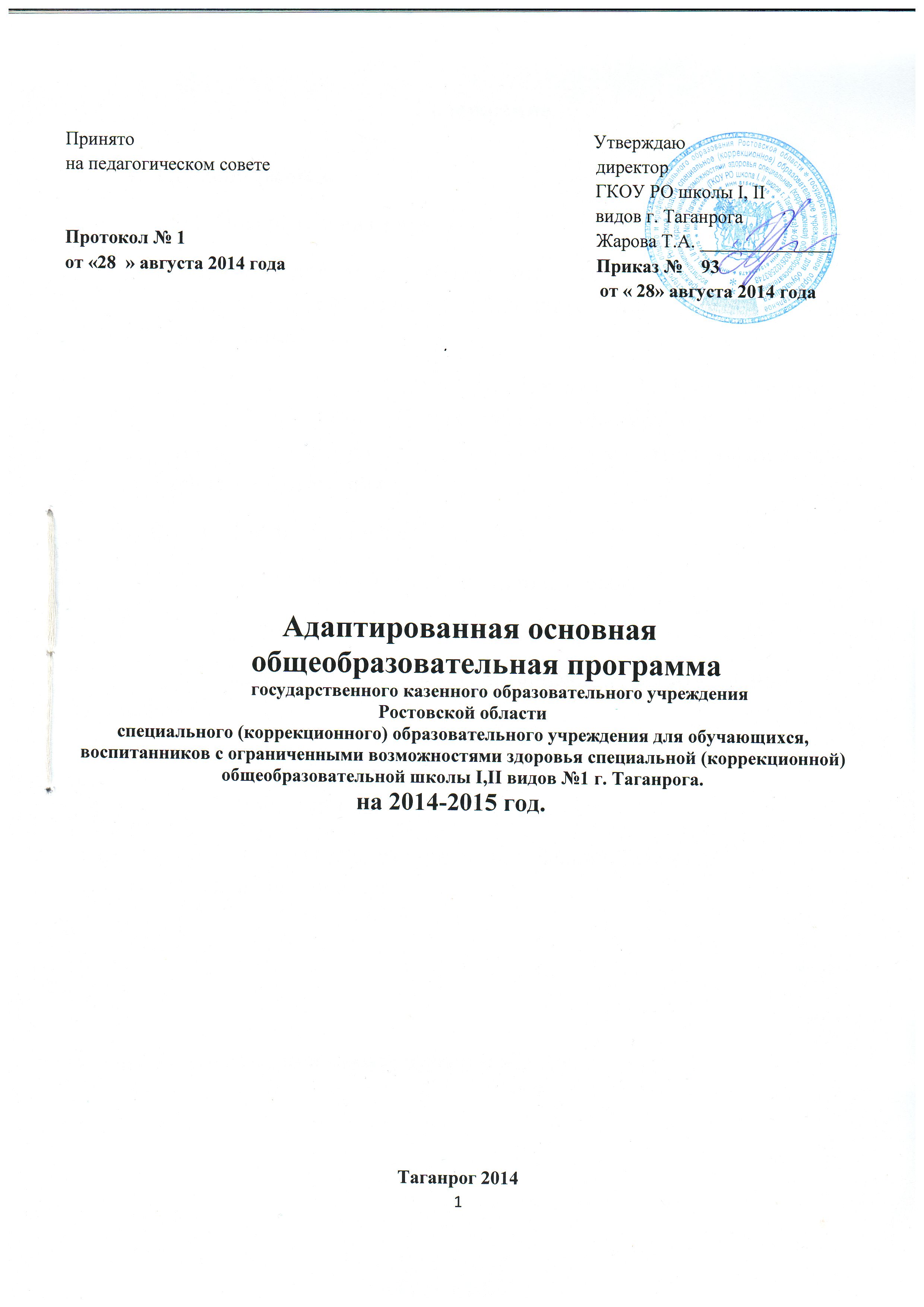 Cодержание.      I.  Целевой раздел.1.1. Пояснительная записка.1.2. Планируемые результаты освоения обучающимися адаптированной основной образовательной программы общего образования.1.3. Система оценки достижения слабослышащими и позднооглохшими обучающимися планируемых результатов освоения адаптированной основной образовательной программы общего образования.         II. Содержательный раздел.   	2.1.Программы учебных предметов, курсов. 	2.2.Программа коррекционной работы.         2.3.Содержание и принципы организации воспитательной   работы.III. Организационный раздел.            3.1. Учебный план.            3.2. Условия реализации адаптированной основной общеобразовательной программы.I. Целевой раздел.1.1.Пояснительная записка.   Адаптированная основная общеобразовательная программа определяет содержание и организацию образовательного процесса в школе. Она представляет собой систему взаимосвязанных программ, каждая из которых является самостоятельным звеном, обеспечивающим оптимальную коррекционно-развивающую образовательную среду для детей с ограниченными возможностями здоровья с разными образовательными потребностями в ГКОУ РО школе I, II видов г. Таганрога.Образовательные программы определяют цели, задачи, основные этапы, содержание образования, используемые педагогические технологии и критерии результативности, все необходимые условия, позволяющие обучающимся с ОВЗ полностью удовлетворить свои образовательные и специальные потребности с минимальными психологическими перегрузками, и по окончании школы найти свое место в современных социально-экономических условиях. Одна из основных идей, лежащих в работе школы – непрерывность и всесторонность коррекционного воздействия на ребёнка с тяжелым нарушением слуха и речи с опорой на все сохранные анализаторы.Цель деятельности коллектива школы – создание оптимальных условий, обеспечивающих реализацию прав каждого ребёнка на получение качественного образования, защиту социальных прав и гарантий детей с ограниченными возможностями здоровья, их социальную адаптацию.Адаптированная основная общеобразовательная программа, реализуемая педагогическим коллективом школы, составлена на основе принципов государственной политики Российской Федерации, стратегических положений и документов в области развития образования Российской Федерации, Ростовской области и образовательного учреждения: Конституции Российской Федерации, Конвенции о правах ребенка, Федерального закона Российской Федерации «Об образовании в Российской Федерации» N273-ФЗ (в ред. Федеральных законов от 07.05.2013 N99-ФЗ, от 23.07.2013 N 203-ФЗ);Федерального государственного образовательного стандарта начального общего образования для слабослышащих и позднооглохших обучающихся;Приказа Минобразования РФ от 10 апреля 2002 года № 29/2065-п «Об утверждении учебных планов специальных (коррекционных) образовательных учреждений для обучающихся, воспитанников с отклонениями в развитии»;Приказа Минобразования РО от 10 июля 2002 года № 1277 «Об утверждении примерных региональных учебных планов специальных (коррекционных) образовательных учреждений для обучающихся, воспитанников с отклонениями в развитии»;Приказа Минобразования РО от 25.08.2014 года № 546 «Об утверждении учебных планов для общеобразовательных организаций Ростовской области, реализующих адаптированные образовательные программы для детей с ограниченными возможностями здоровья (специальных (коррекционных) образовательных учреждений), работающих в режиме пилотных площадок»Типового положения о специальном (коррекционном) образовательном учреждении для обучающихся, воспитанников с ограниченными возможностями здоровья. Постановление правительства от 12 марта 1997 года № 288;Приказа Минобрнауки России от 05.10.2009 года № 373 «Об утверждении и введении в действие федерального государственного образовательного стандарта начального общего образования»;Приказа Минобрнауки России от 26.11.2010 года № 1241 «О внесении изменений в федеральный государственный образовательный стандарт начального общего образования, утвержденный приказом министерства образования и науки Российской Федерации от 6 октября 2009 № 373».;Приказа Минобрнауки России от 22.09.2011 года № 2357 «О внесении изменений в федеральный государственный образовательный стандарт начального общего образования, утвержденный приказом министерства образования и науки Российской Федерации от 6 октября 2009 № 373».;Письма Минобрнауки России от 01.04.2005 года № 03-417 «О перечне учебного и компьютерного оборудования для оснащения общеобразовательных учреждений»; Письма Департамента общего образования Минобрнауки РФ от 12 мая 2011 г. № 03-296 «Об организации внеурочной деятельности при введении федерального государственного образовательного стандарта общего образования»);Постановления Федеральной службы по надзору в сфере защиты прав потребителей и благополучия человека и Главного государственного санитарного врача Российской Федерации от 29.12.2010 №189 «Об утверждении СанПиН 2.4.2.2821-10 «Санитарно-эпидемиологические требования к условиям и организации обучения в общеобразовательных учреждениях» (с изменениями на 29.06.2011); Примерной адаптированной основной образовательной программы начального общего образования на основе ФГОС для слабослышащих и позднооглохших обучающихся;Общеобразовательных программ основного общего образования.Общеобразовательных программ среднего общего образования. Федерального базисного учебного плана, утвержденного приказом Министерства образования Российской Федерации от 09.03.2004 №1312Приказа Министерства общего и профессионального образования ростовской области № 263от 30.04.2014 года «Об утверждении примерного учебного плана общеобразовательных учреждений Ростовской области на 2014-2015 учебный год» Устава школы, лицензииКонцепция, принципы, цели и задачи реализации адаптированной основной образовательной программы ГКОУ РО школы I, II видов г. Таганрога.Основная концептуальная идея совокупности образовательных программ - это определение образовательного маршрута ребенка с ограниченными возможностями здоровья, исходя из учета комплексного психолого-медико-педагогического обследования, а также ориентация на воплощение модели развивающего обучения и стратегических целей развития образования страны, города, района, школы, что предполагает разноуровневую систему образования. В связи с этим предусмотрено овладение образовательными программами различных ступеней на доступном ребенку уровне: базовом (цензовом) в соответствии с ФГОС второго поколения, коррекционно-развивающем, компенсаторно-адаптационном (индивидуальном).  Цель адаптированной основной общеобразовательной программы ГКОУ РО              школы I, II видов- реализация гражданами конституционного права на образование в соответствии с уровнями общеобразовательных программ трех ступеней общего образования: II уровень – начальное общее образование, III уровень – основное общее образование, IV уровень  – среднее общее образование  с учетом особенностей развития детей с ограниченными возможностями здоровья разной степени выраженности.  Достижение поставленной цели при реализации образовательной предусматривает решение основных задач:1. Создать условия - для обучения, воспитания, социальной адаптации детей с нарушением слуха, их всестороннего развития в тесной связи с формированием словесной речи как средства общения и мышления на слухозрительной основе;- способствующие полноценной психологической реабилитации, социально-трудовой  адаптации, охране прав и интересов здоровья и жизни, физического развития воспитанников;- для разностороннего развития личности, в том числе путем удовлетворения потребностей воспитанников в самообразовании и получении дополнительного образования;- для преодоления недостатков психического и речевого развития воспитанников, затрудняющих освоение основ наук, с использованием специальных средств обучения (звукоусиливающей аппаратуры);- для коррекции и компенсации отклонений в психофизическом развитии детей с нарушениями слуха средствами образования, трудовой подготовки, дополнительного образования;- для расширения социальных контактов детей со сложной структурой дефекта, вовлечения их в процесс социальной интеграции с целью максимально возможной социализации, формирования нравственного поведения, знаний о себе, о других людях, об окружающем микросоциуме.2. Формировать общую культуру, содействовать духовно-нравственному, гражданскому, личностному и интеллектуальному развитию учащихся с нарушениями слуха.
    Адаптированная основная общеобразовательная программа обеспечивает жизнедеятельность, функционирование и развитие ГКОУ РО школы I, II видов в соответствии с основными принципами государственной политики Российской Федерации и решает следующие задачи:гуманистический характер образования, приоритет общечеловеческих ценностей, жизни и здоровья человека, свободного развития личности;воспитание гражданственности, трудолюбия, уважения к правам и свободам человека, любви к окружающей природе, Родине, семье;единство федерального культурного и образовательного пространства, защита и развитие системой образования национальных культур, региональных культурных традиций и особенностей в условиях многонационального государства;общедоступность образования, адаптивность системы образования к уровням и особенностям развития и подготовки слабослышащих обучающихся и воспитанников;обеспечение условий для самоопределения личности, для ее самореализации, творческого развития;формирование у обучающегося с проблемами слуха адекватной современному уровню знаний и ступени обучения картины мира;формирование человека и гражданина, интегрированного в современное ему общество и нацеленного на совершенствование этого общества;содействие взаимопониманию и сотрудничеству между людьми, народами независимо от национальной, религиозной и социальной принадлежности.Учет специфики ГКОУ РО школы I, II видов г. ТаганрогаГКОУ РО школы I, II видов г. Таганрога  является специальным (коррекционным) общеобразовательным учреждением, работающим на стыке педагогики, психологии и медицины и решает широкий спектр актуальных для коррекционной педагогики задач:Межведомственный подход к вопросам оказания комплексной помощи семье и ребенку. Диагностика отклонений в психофизическом развитии с целью оказания адекватной специализированной помощи и определения оптимального образовательного маршрута. Индивидуально-ориентированные формы и методы работы с детьми, позволяющие избежать ошибок в оценке возможностей и перспектив развития ребенка. Единое образовательное пространство для детей с различным уровнем психофизических возможностей на основе различного вида и форм интеграции. Система сопровождения ребенка с ОВЗ в динамике педагогического процесса на основе комплексной психолого-медико-педагогической диагностики. Реализация разноуровневых, разнотемповых учебных и коррекционных программ с учетом личностных особенностей и резервных потенциальных способностей учащихся. Внедрение в образовательный процесс новых технологий, направленных на повышение эффективности общеобразовательной, профилактической, развивающей и коррекционно-реабилитационной работы с детьми и их родителями. Применение здоровьесберегающих технологий ко всем участникам образовательного процесса - учащимся, их родителям, педагогам и другим специалистам – в целях создание целостной здоровой среды и активного воспитания потребности здоровом образе жизни. Гармоничное развитие личности ребенка через всестороннюю адаптацию, социализацию и реабилитацию учащихся в условиях культурного пространства Санкт-Петербурга. Преемственность в работе на этапе дошкольного, начального и основного общего образования в рамках единой образовательной среды и единства педагогических требований и формирование готовности для продолжения образования в учреждениях начального и среднего профессионального образования. Максимальное включение родителей в совместную работу со специалистами разного профиля в целях развития, коррекции и совершенствования личности ребенка и гармонизацию внутрисемейных и межличностных отношений. Внедрение эффективных педагогических технологий, обеспечивающих широкий выбор оптимальных средств и условий коррекции и реабилитации детей с проблемами в развитии. Прогнозирование возможных результатов развития, обучения и воспитания детей с нарушенным слухом и речью и выбор оптимальных путей интеграции их в окружающую среду. Системное, комплексное изучение личностных психофизических особенностей ребенка, способствующее накоплению количественных и качественных показателей для определения содержания и основных направлений коррекционно-реабилитационной работы. Сочетание изучения развития учащихся с целенаправленным педагогическим воздействием, позволяющим программировать динамику перехода ребенка из зоны актуального развития в зону ближайшего развития.Включение педагогов в исследовательскую деятельность с применением традиционных и новейших методик и методов изучения личности, а специалистов-медиков в учебно-воспитательный процесс для оказания комплексной дифференцированной помощи учащимся, испытывающим затруднения в различных видах деятельности. Реализуемые образовательные программы.    Контингент обучающихся в ГКОУ РО школе I,II видов г. Таганрога  разнороден, что нашло свое отражение в реализуемых образовательных программах: Начального общего образования.    С 01.09.2014 года на основании приказа Минобразования РО от 25.08.2014 года № 546 «Об утверждении учебных планов для общеобразовательных организаций Ростовской области, реализующих адаптированные образовательные программы для детей с ограниченными возможностями здоровья (специальных (коррекционных) образовательных учреждений), работающих в режиме пилотных площадок» ГКОУ РО является пилотной площадкой по апробации ФГОС для слабослышащих и позднооглохших обучающихся.            ФГОС для слабослышащих и позднооглохших обучающихся позволяет создавать с учетом особых образовательных потребностей разных групп обучающихся три варианта АООП НОО (варианты А, В, С), которые содержат дифференцированные требования к структуре, результатам освоения и условиям её реализации. Образовательное учреждение реализует один из варианта АООП НОО  - вариант В.Для  слабослышащих детей – учащихся подготовительного (0), 1, - примерная  основная образовательная программа начального общего образования для слабослышащих и позднооглохших детей Варинт В (II отделение).    Реализация АООП НОО (вариант В) предполагает, что слабослышащий, позднооглохший и кохлеарно имплантированный обучающийся получает в пролонгированные календарные сроки образование сопоставимое по итоговым достижениям к моменту завершения школьного обучения с образованием нормально развивающихся сверстников, которые определяются Стандартом. Вариант В.Для слабослышащих детей – учащихся 2,4 классов, Программа начального общего образования коррекционно-развивающей направленности для детей с ограниченными возможностями здоровья II вида.Для слабослышащих детей с задержкой психического развития –учащихся 3а класса Программа начального общего образования коррекционно-развивающей направленности для детей с ограниченными возможностями здоровья II  вида.Для слабослышащих детей со сложным дефектом – учащихся 3бкласса  Программа начального общего образования коррекционно-развивающей направленности для детей с ограниченными возможностями здоровья II и VIII вида.Основного общего образования:Для  слабослышащих детей – учащихся 5а, 6, 8б, 9классов – Общеобразовательная  программа основного общего образования.Для глухих детей-учащихся 8а класса - Общеобразовательная  программа основного общего образования.Для глухих детей со сложным дефектом – учащихся 5б классов - Программа основногообщего образования коррекционно-развивающей направленности для детей с ограниченными возможностями здоровья VIII видов.
   Среднего общего образования:Для глухих детей-учащихся 12 класса -  Общеобразовательная  программа среднего  общего образования.Порядок определения и изменения образовательного маршрута глухих и слабослышащих воспитанников.   Формирование подготовительного, первого классов и выбор варианта АООП НОО осуществляется на основе рекомендаций ПМПК, сформулированных по результатам его комплексного обследования, в порядке, установленном законодательством Российской Федерации, и с учётом пожеланий родителей (законных представителей). В случае появления стойких затруднений в ходе обучения слабослышащий, позднооглохший и кохлеарно имплантированный обучающийся направляется на комплексное психоло-медико-педагогическое обследование, с целью выработки рекомендаций по его дальнейшему обучению.  Перевод слабослышащего, позднооглохшего и кохлеарно имплантированного обучающегося с одного варианта программы на другой осуществляется образовательной организацией по решению педагогического совета ГКОУ РО школы I, II видов г. Таганрога в соответствии с его компетенцией, определенной Уставом, на основании комплексной оценки личностных (специальных требований к развитию жизненной компетенции учащихся), метапредметных и предметных результатов освоения АООП НОО (вариант В) по рекомендации медико-психолого-педагогической комиссии и с согласия родителей (законных представителей).1.2. Планируемые результаты освоения учащимися адаптированнойосновной общеобразовательной программы.          Целью реализации образовательной программы является обеспечение планируемых результатов по достижению выпускником школы целевых установок, знаний, умений, навыков и компетенций, определяемых личностными, семейными, общественными, государственными потребностями и возможностями ребёнка школьного возраста, индивидуальными особенностями его развития и состояния здоровья.   Освоение адаптированной образовательной программы общего образования, обеспечивает достижение слабослышащими и позднооглохшими обучающимися трех видов результатов: личностных, метапредметных и предметных.    В структуре планируемых результатов ведущее место принадлежит личностным и метапредметным результатам, поскольку именно они обеспечивают овладение комплексом жизненных компетенций, необходимых для достижения основной цели современного образования ― введение слабослышащих и позднооглохших обучающихся в культуру, овладение ими социокультурным опытом.    Личностные результаты освоения АООП общего образования включают индивидуально-личностные качества, специальные требований к развитию жизненной и социальной компетенции и ценностные установки.    Личностные результаты освоения АООП НОО отражают: осознание себя как гражданина России; формирование чувства гордости за свою Родину, российский народ и историю России; формирование уважительного отношения к иному мнению, истории и культуре других народов; формирование целостного, социально ориентированного взгляда на мир в его органичном единстве природной и социальной частей; развитие адекватных представлений о собственных возможностях и о насущно необходимом жизнеобеспечении;овладение социально-бытовыми умениями, используемыми в повседневной жизни (представления об устройстве домашней и школьной жизни; умение включаться в разнообразные повседневные школьные дела; владение достаточным запасом фраз и определений для включения в повседневные школьные и бытовые дела; умение адекватно оценивать свои речевые возможности и ограничения при участии в общей коллективной деятельности и др);владение навыками коммуникации и принятыми ритуалами социального взаимодействия (т. е. самой формой поведения, его социальным рисунком), в том числе с использованием информационных технологий (умение решать актуальные житейские задачи, используя коммуникацию как средство достижения цели (вербальную, невербальную); умение начать и поддержать разговор, задать вопрос, выразить свои намерения, просьбу, пожелание, опасения, завершить разговор; умение корректно выразить отказ и недовольство, благодарность, сочувствие; поддерживать продуктивное взаимодействие в процессе коммуникации, проявляя гибкость в вариативности высказываний; умение обратиться к учителю при затруднениях в учебном процессе, сформулировать запрос о специальной помощи; владение простыми навыками поведения в споре со сверстниками; умение корректно выразить отказ и неудовольствие, благодарность, сочувствие и др);способность к осмыслению и дифференциации картины мира, ее временно-пространственной организации (расширение и накопление знакомых и разнообразно освоенных мест за пределами дома и школы; умение устанавливать взаимосвязь порядка природного и уклада собственной жизни в семье и в школе; владение достаточным запасом фраз и определений для передачи личных впечатлений, их взаимосвязи с явлениями окружающего мира, впечатлений, наблюдений, действий, коммуникации и взаимодействия с другими людьми в пределах расширяющегося личного пространства и др);способность к осмыслению социального окружения, своего места в нем, принятие соответствующих возрасту ценностей и социальных ролей (знание правил поведения в разных социальных ситуациях с людьми разного статуса (с близкими в семье, учителями и учениками в школе;  незнакомыми людьми в транспорте и т.д.); иметь достаточный запас фраз и определений для взаимодействия в разных социальных ситуациях и с людьми разного социального статуса; адекватно применять те речевые средства, которые соответствуют коммуникативной ситуации и др.);принятие и освоение социальной роли обучающегося, формирование и развитие социально значимых мотивов учебной деятельности; формирование эстетических потребностей, ценностей и чувств; развитие этических чувств, доброжелательности и эмоционально-нравственной отзывчивости, понимания и сопереживания чувствам других людей; формирование установки на безопасный, здоровый образ жизни, наличие мотивации к творческому труду, работе на результат, бережному отношению к материальным и духовным ценностям.   Метапредметные результаты освоения адаптированной основной образовательной программы  общего образования включают:овладение способностью принимать и сохранять цели и задачи решения типовых учебных и практических задач, коллективного поиска средств их осуществления; освоение способов решения проблем репродуктивного и продуктивного характера и с элементами творчества; формирование умения планировать, контролировать и оценивать учебные действия в соответствии с поставленной задачей и условиями её реализации; определять наиболее эффективные способы достижения результата;формирование умения понимать причины успеха/неуспеха учебной деятельности и способности конструктивно действовать даже в ситуациях неуспеха;освоение начальных форм познавательной и личностной рефлексии;использование элементарных знаково-символических средств представления информации для создания моделей изучаемых объектов и процессов, схем решения учебных и практических задач; использование речевых средств и некоторых средств информационных и коммуникационных технологий (ИКТ) для решения коммуникативных и познавательных задач; формирование умений работы с учебной книгой для решения коммуникативных и познавательных задач в соответствии с возрастными и психологическими особенностями обучающихся;использование различных способов поиска (в справочных источниках и открытом учебном информационном пространстве сети Интернет), сбора, обработки, анализа, организации, передачи и интерпретации информации в соответствии с коммуникативными и познавательными задачами и технологиями учебного предмета; в том числе умение вводить текст с помощью клавиатуры, фиксировать (записывать) в цифровой форме измеряемые величины и анализировать изображения, звуки, готовить  свое выступление и выступать с аудио-, видео-и графическим сопровождением; соблюдать нормы информационной избирательности, этики и этикета; овладение навыками смыслового чтения художественных текстов доступных по содержанию и объему и научно-популярных статей в соответствии с целями и задачами; осознанно строить речевое высказывание в соответствии с задачами коммуникации и составлять тексты в устной и письменной формах; овладение логическими действиями сравнения, анализа, синтеза, обобщения, классификации по родовидовым признакам на наглядном материале, основе практической деятельности и доступном вербальном материале; установления аналогий и причинно-следственных связей, построения рассуждений, отнесения к известным понятиям на уровне, соответствующем индивидуальным возможностям; готовность слушать собеседника и вступать в диалог и поддерживать его; готовность признавать возможность существования различных точек зрения и права каждого иметь свою; излагать свое мнение и аргументировать свою точку зрения и оценку событий; умение договариваться о распределении функций и ролей в совместной деятельности; осуществлять взаимный контроль в совместной деятельности, адекватно оценивать собственное поведение и поведение окружающих; овладение начальными сведениями о сущности и особенностях объектов, процессов и явлений действительности (природных, социальных, культурных, технических и др.) в соответствии с содержанием конкретного учебного предмета; овладение некоторыми базовыми предметными и межпредметными понятиями, отражающими доступные существенные связи и отношения между объектами и процессами.   Предметные результаты освоения адаптированной основной образовательной программы  общего образования слабослышащих и позднооглохших обучающихся включают: освоенные обучающимися знания и умения, специфичные для каждой образовательной области, готовность их применения;освоенный обучающимися в ходе изучения учебных предметов опыт специфической для каждой предметной области деятельности по получению нового знания, его преобразованию и применению, а также система основополагающих элементов научного знания, лежащая в основе современной научной картины мира.1.3. Система оценки достижения планируемых результатов освоения адаптированной основной общеобразовательной программы.      Система оценки достижения планируемых результатов освоения адаптированной основной общеобразовательной программы (далее — система оценки) направлена на обеспечение качества образования, что предполагает вовлечённость в оценочную деятельность как педагогов, так и учащихся.       Оценка на единой критериальной основе, формирование навыков рефлексии, самоанализа, самоконтроля, само- и взаимооценки дают возможность педагогам и учащимся не только освоить эффективные средства управления учебной деятельностью, но и способствуют развитию у учащихся самосознания, готовности открыто выражать и отстаивать свою позицию, развитию готовности к самостоятельным поступкам и действиям, принятию ответственности за их результаты.     Основным объектом системы оценки, её содержательной и критериальной базой выступают планируемые результаты освоения учащимися образовательной программы.       Система оценки призвана способствовать поддержанию единства всей системы образования, обеспечению преемственности в системе непрерывного образования. Её основными функциями являются: - ориентация образовательного процесса на достижение планируемых результатов освоения образовательной программы;    - обеспечение эффективной обратной связи, позволяющей осуществлять управление образовательным процессом.   Цели системы оценки достижения планируемых результатов освоенияобразовательной программы заключаются в следующем:- устанавливать, что знают и понимают учащиеся о мире, в котором живут;- давать общую и дифференцированную информацию о процессе преподавания и процессе учения;- отслеживать индивидуальный прогресс учащихся в достижении требований стандарта и в достижении планируемых результатов освоения программ начального образования;- обеспечивать обратную связь для учителей, учащихся и родителей;- отслеживать эффективность реализуемой учебной программы.       В соответствии с этими целями система оценивания направлена на получение информации, позволяющей учащимся – обрести уверенность в своих познавательных возможностях, родителям – отслеживать процесс и результат обучения и развития своего ребенка, учителям – об успешности собственной педагогической деятельности.    Основным объектом, содержательной и критериальной базой итоговой оценки подготовки выпускников выступают планируемые результаты. При оценке результатов деятельности образовательных учреждений и работников образования основным объектом оценки, её содержательной и критериальной базой выступают планируемые результаты освоения основной образовательной программы.          Система оценки достижения планируемых результатов освоения основной образовательной программы предполагает комплексный подход к оценке результатов образования, позволяющий вести оценку достижения обучающимися всех трёх групп результатов образования: личностных, метапредметных и предметных.	      В системе оценивания результатов используются оценки, характеризуемые по разным признакам:    - внутренняя (оценка, выставляемая педагогом, школой)    - субъективные или экспертные (наблюдения, самооценка и самоанализ и др.) и объективизированные методы оценивания (как правило, основанные на анализе письменных ответов и работ обучающихся), в том числе – стандартизированные (основанные на результатах стандартизированных письменных работ или тестов) процедуры и результатов.  - разнообразные формы оценивания, выбор которых определяется этапом обучения, общими и специальными целями обучения, текущими учебными задачами; целью получения информации.  - интегральная оценка – портфолио, выставки, презентации – и дифференцированная оценка отдельных аспектов обучения.   - самоанализ и самооценка учащихся.        Система оценки предусматривает уровневый подход к представлению планируемых результатов и инструментарию для оценки их достижения. Согласно этому подходу за точку отсчёта принимается не «идеальный образец», отсчитывая от которого «методом вычитания» и фиксируя допущенные ошибки и недочёты, формируется сегодня оценка ученика, а необходимый для продолжения образования и реально достигаемый большинством учащихся опорный уровень образовательных достижений. А оценка индивидуальных образовательных достижений ведётся «методом сложения», при котором фиксируется достижение опорного уровня и его превышение. Это позволяет поощрять продвижения учащихся, выстраивать индивидуальные траектории движения с учётом зоны ближайшего развития.        В процессе оценки используются разнообразные методы и формы, взаимно дополняющие друг друга (стандартизированные письменные и устные работы, проекты, практические работы, творческие работы, самоанализ и самооценка, наблюдения и др.).В ходе текущей оценки возможна ограниченная оценка сформированности отдельных личностных результатов, полностью отвечающая этическим принципам охраны и защиты интересов ребёнка и конфиденциальности, в форме, не представляющей угрозы личности, психологической безопасности и эмоциональному статусу учащегося.        Такая оценка направлена на решение задачи оптимизации личностного развития обучающихся и включает три основных компонента:    ·характеристику достижений и положительных качеств обучающегося;   ·определение приоритетных задач и направлений личностного развития с учётом как достижений, так и психологических проблем развития ребёнка;  ·систему психолого-педагогических рекомендаций, призванных обеспечить успешную реализацию задач начального общего образования.       Другой формой оценки личностных результатов учащихся может быть оценка индивидуального прогресса личностного развития обучающихся, которым необходима специальная поддержка. Эта задача может быть решена в процессе систематического наблюдения за ходом психического развития ребёнка на основе представлений о нормативном содержании и возрастной периодизации развития — в форме возрастно-психологического консультирования. Такая оценка осуществляется по запросу родителей (законных представителей) обучающихся или по запросу педагогов (или администрации образовательного учреждения) при согласии родителей (законных представителей) и проводится психологом, имеющим специальную профессиональную подготовку в области возрастной психологии.         Оценка метапредметных результатов представляет собой оценку достижения планируемых результатов освоения основной образовательной программы. Достижение метапредметных результатов обеспечивается за счёт основных компонентов образовательного процесса — учебных предметов.      Основным объектом оценки метапредметных результатов служит сформированность у учащегося умственных действий, которые направлены на анализ и управление своей познавательной деятельностью.       К ним относятся:    -    способность обучающегося принимать и сохранять учебную цель и задачи; самостоятельно преобразовывать практическую задачу в познавательную, умение планировать собственную деятельность в соответствии с поставленной задачей и условиями её реализации и искать средства её осуществления; умение контролировать и оценивать свои действия, вносить коррективы в их выполнение на основе оценки и учёта характера ошибок, проявлять инициативу и самостоятельность в обучении;  -    умение осуществлять информационный поиск, сбор и выделение существенной информации из различных информационных источников;   - умение использовать знаково-символические средства для создания моделей изучаемых объектов и процессов, схем решения учебно-познавательных и практических задач;    - способность к осуществлению логических операций сравнения, анализа, обобщения, классификации по родовидовым признакам, к установлению аналогий, отнесения к известным понятиям;     - умение сотрудничать с педагогом и сверстниками при решении учебных проблем, принимать на себя ответственность за результаты своих действий.          Основное содержание оценки метапредметных результатов строится вокруг умения учиться, т.е. той совокупности способов действий, которая, собственно, и обеспечивает способность учащихся к самостоятельному усвоению новых знаний и умений, включая организацию этого процесса.            Оценка предметных результатов представляет собой оценку достижения учащимся планируемых результатов по отдельным предметам. Достижение этих результатов обеспечивается за счёт основных компонентов образовательного процесса —учебных предметов, представленных в обязательной части учебного плана. Предметные результаты содержат в себе, во-первых, систему основополагающих элементов научного знания, которая выражается через учебный материал различных курсов (далее — систему предметных знаний), и, во-вторых, систему формируемых действий с учебным материалом (далее — систему предметных действий), которые направлены на применение знаний, их преобразование и получение нового знания.           Система предметных знаний — важнейшая составляющая предметных результатов. В ней можно выделить опорные знания (знания, усвоение которых принципиально необходимо для текущего и последующего успешного обучения) и знания, дополняющие, расширяющие или углубляющие опорную систему знаний, а также служащие пропедевтикой для последующего изучения курсов. К опорным знаниям относятся, прежде всего, основополагающие элементы научного знания (как общенаучные, так и относящиеся к отдельным отраслям знания и культуры), лежащие в основе современной научной картины мира: ключевые теории, идеи, понятия, факты, методы. Опорная система знаний определяется с учётом их значимости для решения основных задач образования на данной ступени, опорного характера изучаемого материала для последующего обучения, а также с учётом принципа реалистичности, потенциальной возможности их достижения большинством учащихся. Иными словами, в эту группу включается система таких знаний, умений, учебных действий, которые, во-первых, принципиально необходимы для успешного обучения и, во-вторых, при наличии специальной целенаправленной работы учителя, в принципе могут быть достигнуты подавляющим большинством детей.            На ступени начального общего образования особое значение для продолжения образования имеет усвоение учащимися опорной системы знаний по русскому языку и математике.         При оценке предметных результатов основную ценность представляет не само по себе освоение системы опорных знаний и способность воспроизводить их в стандартных учебных ситуациях, а способность использовать эти знания при решении учебно-познавательных и учебно-практических задач. Иными словами, объектом оценки предметных результатов являются действия, выполняемые учащимися, с предметным содержанием.            Действия с предметным содержанием (или предметные действия) — вторая важная составляющая предметных результатов. В основе многих предметных действий лежат прежде всего познавательные: использование знаково-символических средств; моделирование; сравнение, группировка и классификация объектов; действия анализа, синтеза и обобщения; установление связей (в том числе — причинно-следственных) и аналогий; поиск, преобразование, представление и интерпретация информации, рассуждения и т. д. Однако на разных предметах эти действия преломляются через специфику предмета, например, выполняются с разными объектами—с числами и математическими выражениями; со звуками и буквами, словами, словосочетаниями и предложениями; высказываниями и текстами; с объектами живой и неживой природы; с музыкальными и художественными произведениями и т. п.           К предметным действиям следует отнести также действия, присущие главным образом только конкретному предмету, овладение которыми необходимо для полноценного личностного развития или дальнейшего изучения предмета (в частности, способы двигательной деятельности, осваиваемые в курсе физической культуры, или способы обработки материалов, приёмы лепки, рисования, способы музыкальной исполнительской деятельности и др.).           Формирование одних и тех же действий на материале разных предметов способствует сначала правильному их выполнению в рамках заданного предметом диапазона (круга) задач, а затем и осознанному и произвольному их выполнению, переносу на новые классы объектов. Это проявляется в способности учащихся решать разнообразные по содержанию и сложности классы учебно-познавательных и учебно-практических задач. Поэтому объектом оценки предметных результатов служит способность учащихся решать учебно-познавательные и учебно-практические задачи с использованием средств, релевантных содержанию учебных предметов, в том числе на основе метапредметных действий.           Оценка достижения этих предметных результатов ведётся как в ходе текущего и промежуточного оценивания, так и в ходе выполнения итоговых проверочных работ. При этом итоговая оценка ограничивается контролем успешности освоения действий, выполняемых учащимися с предметным содержанием, отражающим опорную систему знаний данного учебного курса.
II. Содержательный раздел2.1. Программы учебных предметов, курсов.           Рабочие программы составлены по всем учебным предметам на основе примерных программ по учебным предметам, учебников, имеющихся в федеральном перечне и авторских программ к линии учебников и требований к результатам освоения образовательной программы ГКОУ РО школы I,II видов г. Таганрога.           Рабочие программы содержат:1. пояснительную записку, в которой конкретизируются общие цели обучения с 	учетом специфики учебного предмета (курса);2. общую характеристику учебного предмета (курса);3. описание места учебного предмета (курса) в учебном плане;4. описание ценностных ориентиров содержания учебного предмета;5. результаты освоения конкретного учебного предмета, курса;6. содержание учебного предмета, курса;7. тематическое планирование с определением основных видов учебной деятельности учащихся;8. описание материально-технического обеспечения образовательного процесса.          Рабочие программы по предметам обеспечивают реализацию содержания образования, определенного инвариантной частью базисного учебного плана, содействуют приобщению учащихся к общекультурным и национально значимым ценностям, формированию системы предметных навыков и личностных качеств.        Программа учебного предмета, курса является основой для создания учителем календарно-тематического планирования. Тематическое планирование по каждому предмету определяется условиями работы ГКОУ РО школы I,II видов г. Таганрога, приоритетами в учебно-воспитательной работе.         Учитель в рабочей программе распределяет часы по разделам и темам в соответствии с примерной программой, ориентируясь на используемый УМК.      Созданные программы по предмету, курсу и внеурочной деятельности рассматриваются на заседании методических объединений, педагогического совета, утверждаются директором ГКОУ РО школы I,II видов г. Таганрога.2.2. Программа коррекционной работы.Общая характеристика программы коррекционно-развивающей работыСистема работы по развитию слухового восприятия и обучению произношению слабослышащих, позднооглохших и кохлеарно имплантированных обучающихся, охватывающая весь учебно-воспитательный процесс, направлена на формирование и совершенствование у учащихся умений и навыков восприятия речи, музыки, неречевых звучаний, различных шумов, произносительных навыков на основе развивающейся в процессе коррекционной работы слуховой функции. Программа коррекционно-развивающей работы обеспечивает:выявление особых образовательных потребностей слабослышащих и позднооглохших обучающихся, обусловленных недостатками в их физическом и (или) психическом развитии;осуществление индивидуально ориентированной психолого-медико-педагогической помощи обучающимся с нарушением слуха с учетом их особенностей психофизического развития и индивидуальных возможностей;возможность освоения слабослышащими, позднооглохшими и кохлеарно имплантированными обучающимися АООП НОО.Комплексное психолого-медико-педагогическое сопровождение детей с нарушением слуха включает следующую деятельность: - психолого-медико-педагогическое обследование детей с целью выявления их особых образовательных потребностей и последующего составления маршрута индивидуального развития учащихся; - мониторинг динамики развития детей, их успешности в освоении АООПНОО;-разработку рекомендаций к составлению программ, ориентированных на коррекцию физических и (или) психических недостатков обучающихся, психокоррекционные программы, программы по развитию слухового восприятия и обучению произношению ид р.).   Цель программы – оказание системы комплексной помощи слабослышащим, позднооглохшим и кохлеарно имплантированным обучающимся в освоении адаптированной основной образовательной программы, в коррекции недостатков в физическом и (или) психическом развитии обучающихся, в их социальной адаптации.Программа предусматривает создание специальных условий обучения и воспитания, позволяющих учитывать особые образовательные потребности детей с ограниченными возможностями здоровья.Задачи программы: создание благоприятных условий для реализации особых образовательных потребностей слабослышащих и позднооглохших; оказание коррекционной помощи в овладении адаптированной основной образовательной программы начального общего образования; организация специальной среды в соответствии с особенностями ограничений здоровья учащихся; организация индивидуальных и фронтальных занятий по развитию слухового восприятия, совершенствованию и коррекции произношения; организация специальной психолого-педагогической помощи в формировании полноценной жизненной компетенции обучающихся с нарушением слуха; оказание консультативной и методической помощи родителям (законным представителям) слабослышащих, позднооглохших и кохлеарно имплантированных обучающихся. Принципы программысоблюдения интересов ребёнка;учёт особенностей развития и коррекции нарушений слабослышащих, позднооглохших и кохлеарно имплантированных обучающихся, а также всесторонний подход всех специалистов, взаимодействие и согласованность их действий в решении проблем ребёнка; участие в данном процессе всех участников образовательного процесса;учёт социальных факторов в формировании личности слабослышащего и позднооглохшего обучающегося; перенос знаний, умений, навыков и отношений, сформированных в условиях учебной ситуации, в деятельность жизненной ситуации, что обеспечит готовность обучающегося к самостоятельной жизни; создание благоприятной социальной ситуации развития и обучения каждого слабослышащего и позднооглохшего ребёнка в соответствии с его возрастными индивидуальными особенностями, особыми образовательными потребностями;максимальное обогащения речевой практики;компенсаторная направленность обучения в единстве с развитием сенсорной базы слабослышащих и позднооглохших обучающихся;взаимодействие слабослышащих и позднооглохших обучающихся с их нормально развивающимися сверстниками;приобщение слабослышащих и позднооглохших обучающихся к социокультурным нормам, традициям семьи, общества и государства.Направления и содержание коррекционной работы Основное содержание программы коррекционной работы для слабослышащих и позднооглохших, кохлеарно имплантированных обучающихся составляют следующие взаимосвязанные направления.   1. Коррекционно-развивающая работа, обеспечивающая удовлетворение особых образовательных потребностей слабослышащих, позднооглохших, кохлеарно имплантированных обучающихся и освоение ими адаптированной основной образовательной программы и способствующая формированию универсальных учебных действий у обучающихся (личностных, регулятивных, познавательных, коммуникативных). Коррекционно-развивающая работа включает:удовлетворение особых образовательных потребностей обучающихся с нарушением слуха;коррекционную помощь в овладении базовым содержанием обучения;организацию и проведение специалистами индивидуальных и групповых коррекционно-развивающих занятий с целью развития речевого слуха и обучение произношению;развитие сознательного использования речевых возможностей в разных условиях общения для реализации полноценных социальных связей с окружающими людьми;системное воздействие на учебно-познавательную деятельность ребёнка в динамике образовательного процесса, направленное на формирование универсальных учебных действий;коррекцию и развитие высших психических функций;развитие эмоционально-волевой и личностной сфер ребёнка и психокоррекцию его поведения.Содержание и формы коррекционно-развивающей работы:      - наблюдение за учениками в учебной и внеурочной деятельности (ежедневно);      - поддержание постоянной связи с учителями-предметниками, школьным психологом, медицинским работником, социальным педагогом, администрацией школы, родителями;      - составление психолого-педагогической характеристики учащегося с нарушением слуха при помощи методов наблюдения, беседы, экспериментального обследования, где отражаются особенности его личности, поведения, межличностных отношений с родителями и одноклассниками, уровень и особенности интеллектуального развития и результаты учебы, основные виды трудностей прио бучении ребёнка.      - составление индивидуального маршрута сопровождения учащегося (вместе с психологом и учителями-предметниками), где отражаются пробелы знаний и намечаются пути их ликвидации, способ предъявления учебного материала, темп обучения, направления коррекционной работы;      - контроль успеваемости и поведения учащихся в классе;      - формирование микроклимата, способствующего тому, чтобы каждый учащийся с нарушением слуха чувствовал себя в школе комфортно;      - организация индивидуальных занятий;      - организация внеурочной деятельности, направленной на развитие познавательных интересов учащихся, их общее развитие.   Изучение индивидуальных особенностей учащихся позволяет планировать сроки, этапы и основные направления коррекционной работы.     Содержание и формы коррекционно-развивающей работы учителя-дефектолога.     Работа сурдопедагога по развитию слухоречевой системы у слабослышащих, позднооглохших и кохлеарно имплантированных обучающихся осуществляется на основе дифференцированного подхода к обучению с учетом их индивидуальных возможностей, характера и степени нарушения слуха, резервов развития слуховой функции, состояния восприятия и воспроизведения устной речи на каждой ступени обучения в школе. Со слабослышащими и позднооглохшими обучающимися работа по развитию слухоречевых навыков предусматривает:− интенсивное развитие речевого слуха;− развитие связной (письменной и устной) речи,- формирование навыков коммуникативного общения;− выработку слухозрительной основы для восприятия устной речи (как с помощью слуховых аппаратов, так и без них);− усиление слухового компонент в слухозрительном восприятии устной речи;− обогащение и уточнение представлений о речевых и неречевых звуках;−совершенствование навыков речевого общения как одного из важнейших факторов их социальной адаптации.Содержание и формы коррекционно-развивающей работы психолога:- диагностика проблем интеллектуального и психо-эмоционального развития детей;- коррекция интеллектуальной сферы (память, внимание, мышление в форме игры, двигательных упражнений на активизацию мыслительной сферы);- коррекция эмоционально-волевой сферы (поведение, общение, саморегуляция в форме тренингов, сюжетно-ролевых игр);- популяризация психологических знаний.Содержание и формы коррекционно-развивающей работы социального педагога:- диагностика социального положения семей и внутри семейных отношений;- коррекция внутрисемейных отношений, внутригрупповых отношений в школе (беседы с родителями и детьми, сюжетно-ролевые игры, тренинги);- консультирование родителей, детей по вопросам социального взаимодействия.2. Диагностическая работа, включающая проведение комплексного обследования слабослышащих и позднооглохших обучающихся, мониторинг динамики их развития, сопровождение и корректировку коррекционных мероприятий. Диагностическая работа включает:психолого-медико-педагогическое обследование с целью выявления особых образовательных потребностей обучающихся;мониторинг динамики развития слабослышащих, позднооглохших и кохлеарно имплантированных обучающихся;контроль успешности освоения адаптированной основной образовательной программы  общего образования;изучение социальной ситуации развития и условий семейного воспитания;анализ успешности коррекционно-развивающей работы и ее изменение в соответствии с потребностями учащихся.Диагностическая работа представляет собой собственно процедуру обследования учащегося, которая позволяет учителю-дефектологу выявить на момент обследования степень сформированности  или несформированности языковых способностей и слуховых навыков учащегося.3. Консультативная работа, обеспечивающая непрерывность специального сопровождения слабослышащих, позднооглохших и кохлеарно имплантированных детей и их семей по вопросам реализации дифференцированных психолого-педагогических условий обучения, воспитания, коррекции, развития и социализации обучающихся. Консультативная работа включает:выработку совместных обоснованных рекомендаций по основным направлениям работы со слабослышащими и позднооглохшими, единых для всех участников образовательного процесса;консультирование специалистами педагогов по выбору индивидуально-ориентированных методов и приёмов работы со слабослышащими и позднооглохшими учащимися;консультативную помощь семье в вопросах выбора стратегии воспитания и приёмов коррекционного обучения ребёнка.4. Информационно-просветительская работа, направленная на разъяснительную деятельность по вопросам, связанным с особенностями образовательного процесса для данной категории детей, со всеми участниками образовательного процесса - обучающимися, их родителями (законными представителями), педагогическими работниками. Информационно-просветительская работа включает:различные формы просветительской деятельности (лекции, беседы, информационные стенды, печатные материалы), направленные на разъяснение участникам образовательного процесса – обучающимся, их родителям (законным представителям), педагогическим работникам, - вопросов, связанных с особенностями образовательного процесса и сопровождения слабослышащих, позднооглохших и кохлеарно имплантированных школьников;проведение тематических выступлений для педагогов и родителей по разъяснению индивидуально-типологических особенностей слабослышащих и позднооглохших;проведение индивидуальных консультаций специалистами с целью повышения уровня родительской компетентности и активизация роли родителей в воспитании и обучении ребенка.5. Психолого-педагогическая работа коллектива учителей, родителей, детского коллектива и самого слабослышащего, позднооглохшего и кохлеарно имплантированного школьника, направленная на формирование комфортного психологического климата. Психолого-педагогическая работа включает:помощь в формировании адекватных отношений между ребенком, одноклассниками, родителями, учителями;работу по профилактике  внутриличностных и межличностных  конфликтов в классе/школе;поддержание эмоционально комфортной обстановки в классе;обеспечение ребенку успеха в доступных ему видах деятельности с целью предупреждения у него  негативного отношения к учебе и ситуации школьного обучения в целом.Организационные формы коррекционно-развивающей работыI. Коррекционные индивидуальные занятия по развитию слухового восприятия и обучению произношению.II. Фронтальный урок по развитию слухового восприятия.III. Общеобразовательные (предметные) уроки.IV. Музыкально-ритмические занятия.I. Коррекционные индивидуальные  занятия по развитию слухового восприятия и обучению произношению.   Цель индивидуальных занятий – развитие речевого слуха учащихся для овладения речью  как средством общения и познания окружающего мира, создание условий для активизации собственного потенциала слабослышащих, позднооглохших и кохлеарно имплантированных обучающихся.   Задачи: развитие речевого слуха; развитие произносительных навыков; развитие речи и языковой способности как важнейшего условия реабилитации и социализации слабослышащих учащихся; формирование коммуникативных универсальных учебных действий.Коррекционные (индивидуальные и групповые) занятия по развитию слухового восприятия и обучению произношению проводятся с учащимися на протяжении всего периода обучения в школе.II. Фронтальный урок по развитию слухового восприятия.   Фронтальный урок по развитию слухового восприятия проводится в подготовительном – 5 классах в специально оборудованном слуховом классе, изолированном от шумов (звукоизоляция, звукопоглощение), с использованием стационарной звукоусиливающей аппаратуры, индивидуальных слуховых аппаратов или речевых процессоров для кохлеарно имплантированных учащихся.   Содержание фронтального  урока  по развитию слухового восприятия включает: 1) восприятие и различение речевых звучаний; 2) восприятие и различение неречевых звучаний; 3) восприятие и различение музыки.III. Общеобразовательные (предметные) урокиКоррекционно-развивающая работа с учащимися пронизывает весь образовательный процесс школы-интерната; развитие слуха и речи учащихся должно происходить постоянно, в процессе всего школьного обучения.IV. Музыкально-ритмические занятия   Музыкально-ритмические занятия являются одним из важных специальных (коррекционных) курсов в системе образовательно – коррекционной работы с обучающимися с нарушением слуха, направленной на их всесторонне развитие, наиболее полноценную социальную адаптацию и интеграцию в обществе.    На музыкально-ритмических занятиях осуществляется эстетическое воспитание обучающихся средствами музыки, коррекция и развитие их двигательной сферы, нарушенной слуховой функции, произносительной стороны речи. Большое внимание уделяется приобщению детей к музыкальной культуре как части духовной культуры общества, их эмоциональному развитию, расширению кругозора, развитию воображения, творчества. Это способствует более полноценному личностному развитию обучающихся, что имеет важное значение для их социальной адаптации и интеграции в обществе.Результаты коррекционно-развивающей работыРазвитие слухового восприятия и обучение произношению:1) восприятие на слух с помощью индивидуальных слуховых аппаратов, или слухового аппарата и кохлеарного импланта, или двух имплантов неречевых и речевых звучаний, текстов, диалогической и монологической речи, речевого материала обиходно-разговорного характера, связанного с учебной деятельностью и с изучением учебных 2) слухозрительное восприятие информации, говорить внятно, не нарушая звуковой состав слова и основные элементы ритмико-интонационной структуры речи;3) пользование голосом, речевым дыханием, воспроизведение звуков речи и их сочетаний, распределение дыхательных пауз с выделением синтагмы при чтении, пересказе;  изменение силы голоса, необходимого для выделения логического ударения. 4) правильное произношение в словах звуков речи и их сочетаний, дифференцированное  произношение звуков в слогах и словах, дифференцированное произношение звуков, родственных по артикуляции, в ходе их усвоения.Музыкально-ритмические занятия1) эмоциональное, выразительное, правильное и ритмичное исполнение под музыку музыкально –пластических и танцевальных композиций, овладение музыкально –пластической импровизацией;  2) эмоциональная, выразительная декламация песен под музыку в ансамбле под аккомпанемент и управление учителя при передаче достаточно внятной речью(при реализации произносительных возможностей) темпоритмической структуры мелодии, характера звуковедения, динамических оттенков;3) эмоциональное, выразительное и ритмичное исполнение на элементарных музыкальных инструментах в ансамбле сопровождения к музыкальной пьесе или песне, исполняемой учителем; 4) достаточно свободное слухозрительное восприятие отработанного речевого материала, его воспроизведение внятно, выразительно и достаточно естественно, реализуя произносительные возможности;5) готовность применять приобретенный опыт в музыкально –творческой и речевой деятельности при реализации различных проектов для организации содержательного культурного досуга, в том числе совместно со слышащими сверстниками.2.3. Содержание и принципы организации воспитательной работы.   Стратегия развития образования предполагает комплексное, взаимосвязанное изменение всех компонентов образовательной системы, ее учебной и воспитательной составляющих.   Воспитательная система ГКОУ РО школы I,II видов г. Таганрога базируется на многообразии воспитательных практик, вариативности психолого-педагогических технологий, свободе и выборе методик воспитательной работы со слабослышащими, позднооглохшими и глухими  детьми и основывается на ценностных ориентациях, мотивах поведения нации, собственных педагогических традициях.    Цель воспитания – становление и  развитие личности  школьника с ограниченными возможностями здоровья  на основе нравственных ценностей и исторического опыта России через деятельностное отношение к окружающему миру, к людям, к себе, направленное на формирование активной жизненной позиции.     Приоритеты воспитания:формирование гражданина, ответственного за свою страну; воспитание духовной, творческой, инициативной, самостоятельной, динамичной личности;развитие способности к успешной социализации в обществе и        активной адаптации на рынке труда;воспитание потребности к физической культуре, здоровому образу жизни, стремления к созданию семьи, материальному обеспечению.Развитие системы воспитания предполагает:определение базового социально-воспитательного заказа,обеспечение личностно-профессиональной готовности педагогических кадров,разработку научно-методического сопровождения воспитательного процесса с учетом специфики школы-интерната,создание и обновление информационно-методической воспитательной базы;разработку и реализацию целевых воспитательных программ; тематических проектов;усиление социально-педагогической работы с родительской общественностью по вопросам воспитания, их качественного переосмысления в контексте новых реалий развития страны.Содержание воспитательной деятельности включает основные направления.Воспитание нравственности:осознание  нравственных норм, их принятие, потребность и умение их применять;формирование правовых основ поведения;воспитание сознательной дисциплиныуважение к труду, людям труда; воспитание культуры общения, речи, экологической культуры;формирование ответственности личности за свои поступки;умение противостоять асоциальным проявлениям.   Воспитание гражданственности, патриотизма:воспитание уважения к государству, любви к Родине, формирование  общероссийской и национальной культурной идентичности;формирование чувства собственного достоинства;проявление патриотических чувств, культуры межнационального общения, уважения прав и интересов как сограждан, так и людей другой национальности и вероисповедания;формирование электоральной культуры личности.    Воспитание основ экономической культуры и культуры труда:ориентация на активную трудовую деятельность;профессиональная ориентация;ознакомление с рынком труда, востребованными, перспективными профессиями, адекватными возможностям слабослышащих людей.     Экологическое воспитание:ценностное отношение к природе, людям;взаимодействие с окружающей природой и средой;ориентация на практическую творческую деятельность по преобразованию окружающего мира.     Эстетическое воспитание:формирование  способности восприятия  и понимания прекрасного  в жизни, в искусстве;развитие эстетического вкуса на основе приобщения к выдающимся художественным ценностям отечественной и мировой культуры;стремление привнести прекрасное в реальную жизнь.    Физическое воспитание:развитие потребности в здоровом образе жизни, стремление быть красивым и сильным духом и телом;использование здоровьесберегающих технологий в образовательном процессе.     Семейное воспитание:приобретение нравственного семейного опыта поведения;воспитание уважения к родителям, старшим братьям, сестрам;развитие потребности заботы о близких;формирование навыков ведения домашнего хозяйства.            Процессуально-деятельностное направление:создание условий (воспитывающей среды) для реализации обучающимися, воспитанниками своего познавательного, мировоззренческого, нравственного, эстетического коммуникативного, творческого потенциала;воспитание организационной культуры, лидерских качеств, организаторских умений и навыков, умения подчиняться и требовать, опыта сотрудничества со сверстниками и взрослыми через деятельность в органах ученического самоуправления детского объединения «Галактика»;воспитание умения самостоятельно принимать решения в ситуации выбора и нести за них ответственность; формирование умения проектировать собственную деятельность. Принципы организации воспитательной работы:  Личностно-ориентированный   - признание каждого воспитанника полноправным участником воспитательного процесса.Деятельностный – формирование личности в жизненных ситуациях, этической системе человеческих взаимоотношений, в совместной деятельности всех субъектов воспитательной системы.Принцип сотрудничества – приобретение опыта социальной активности, самодисциплины толерантности.Культурно-ориентированный – создание в школьном микромире общественно-целостного представления о мире, о месте человека в нем.Принцип открытости – участие в процессе воспитания всех социальных институтов.Дифференцированный – отбор содержания, форм, методов с учетом особенностей слабослышащих детей.Средовый – использование в процессе воспитания среды (семьи, как главного воспитателя, ответственного за экологию детей, учреждений дополнительного образования,  общественных  организаций,  пространственного окружения ребенка).                                                                              Планируемые результаты.Младший школьный возраст (1-4 классы):-   развитая любознательность;-   укрепление здоровья;-   сформированность навыков культуры поведения;-   умение наблюдать, обобщать;-   желание и умение совершать добрые поступки; -   сформированность эмоционально-ценностного отношения к   окружающему миру, понимание красивого в природе, труде, искусстве, поступках людей.Средний школьный возраст (5-10 классы):-   динамичное развитие познавательных интересов;-   сформированность критического мышления взрослеющего человека в процессе восприятия социальной информации-   убежденность в самых высоких ценностях человеческой жизни (добре, милосердии, любви к людям);-   сформированность нравственной культуры, гражданской ответственности, уважения к социальным нормам;-   наличие опыта применения полученных знаний в области межличностных отношений в классе, семье, сфере гражданско-общественной деятельности;-   умение отстаивать нравственные идеалы, противостоять их разрушениям.Старший школьный возраст (11-12 классы):-   освоение системы знаний о различных сферах человеческой деятельности,-   умение критически осмысливать и систематизировать социальную информацию;-   применение полученных знаний в гражданской и общественной деятельности, семейно-бытовой сфере, в области социальных отношений;-   потребность и умение совершать положительные социально-значимые поступки;-   умение противодействовать асоциальным проявлениям;-   вовлеченность в многообразную социальную практику и деятельность институтов гражданского общества.Динамичная успешность в творческой и спортивной деятельности, участие и победы в международных, всероссийских, региональных, областных, городских, школьных творческих и спортивных проектах.III. Организационный раздел.   3.1. Учебный план.   Учебный план ГКОУ РО школы I,II видов г.Таганрога составлен в соответствии с:Базисным учебным планом специальных (коррекционных) образовательных учреждений I-II видов для обучающихся, воспитанников с ограниченными возможностями здоровья, утвержденным приказом Министерства образования Российской Федерации № 29/ 2065-п от 10.04.2002г,Примерной адаптированной основной образовательной программой начального общего образования на основе ФГОС для слабослышащих и позднооглохших обучающихся;Примерным учебным планом для общеобразовательных организаций Ростовской области, реализующих адаптированные образовательные программы начального общего образования для слабослышащих, позднооглохших и кохлеарно имплантированных обучающихся в рамках федерального государственного образовательного стандарта начального общего образования.Федеральным базисным учебным планом, утвержденным приказом Министерства образования Российской Федерации от 09.03.2004 №1312Приказа Министерства общего и профессионального образования ростовской области  № 263от 30.04.2014 года «Об утверждении примерного учебного плана общеобразовательных учреждений Ростовской области на 2014-2015 учебный год»Приказа Минобразования РО от 25.08.2014 года № 546 «Об утверждении учебных планов для общеобразовательных организаций Ростовской области, реализующих адаптированные образовательные программы для детей с ограниченными возможностями здоровья (специальных (коррекционных) образовательных учреждений), работающих в режиме пилотных площадок»         ГКОУ РО школа I,II видов обеспечивает своим воспитанникам общеобразовательную подготовку, отвечающую нормативным требованиям к уровню подготовки выпускников общеобразовательных учреждений. Однако соответствие этому  уровню может быть достигнуто при соблюдении особой содержательной и методической направленности образовательного процесса, в основе которого заложен коррекционно-развивающий принцип обучения и соответствующее этому принципу оформление нормативно-методической документации.       Учебный план  ГКОУ РО школы I,II видов г.Таганрога определяет предельно допустимый объем учебной нагрузки учащихся, набор образовательных областей и учебных предметов, распределяет учебное время, отводимое на освоение содержания по учебным  дисциплинам на каждом году обучения.       Наряду с учащимися, имеющими глухоту и тугоухость, в школе учатся учащиеся со сложной структурой дефекта – слабослышащие, глухие, имеющие умственную отсталость, поэтому учебный план составлен с учетом особенностей и реальных возможностей каждого учащегося, перспектив его развития, обучения, воспитания. Учебный план предполагает создание благоприятных условий для компенсации дефектов развития, вызванных глубоким нарушением слуха и его  последствий, раскрытие и развитие способностей учащихся, обеспечение полноценности их жизни, социальной компетенции, реабилитации и адаптации в обществе.       Учебный план   ГКОУ РО школы I,II видов г.Таганрога обеспечивает получение учащимися начального, основного общего образования, среднего общего образования.Обучение ведется по трем уровням  основного общего образования.    II уровень   – подготовительный- 4 классы - получают начальное образование (нормативный срок освоения программы во втором отделении – 5 лет;     На II уровне 6 начальных классов - комплекта: подготовительный, 1, 2, 3а, 3б, 4.Подготовительный и 1 классы обучаются по  примерной адаптированной основной образовательной программе начального общего образования на основе ФГОС для слабослышащих и позднооглохших обучающихся (Вариант В).Учащиеся 2-4 классов обучаются по программе начального общего образования коррекционно-развивающей направленности для детей с ограниченными возможностями здоровья II вида.        III уровень  –5-10(11) классы, получают общее образование (нормативный срок освоения программы- I вид за 7 лет (II вид – за 6 лет).      На III уровне 6 классов-комплектов: 5а, 5б, 6, 8а, 8б, 9.Учащиеся 5а, 6, 8а, 8б, 9 классов обучаются по общеобразовательным  программам основного общего образования.Учащиеся 5б класса обучаются по программе специальных (коррекционных) образовательных учреждений VIII вида, имеющих умственную отсталость.     IV уровень  11-12 классы - получают среднее общее образование (нормативный срок освоения программы  2 года).На IV уровне  1 класс-комплект: 12 класс - обучаются по общеобразовательным  программам среднего общего образования.     Всего в ГКОУ РО школе I,II видов г.Таганрога на 2014-2015 учебном году  13 классов –комплектов.     На втором  уровне общего образования осуществляется коррекция словесной речи на основе использования развивающейся слуховой функции и навыков слухозрительного восприятия, накопление словарного запаса, практическое овладение грамматическими закономерностями языка, навыками связной речи, развитие внятной речи, приближенной к естественному звучанию. На первой ступени обучения помимо учебного предмета «Язык и литература» изучается обязательный набор коррекционно-образовательных предметов: развитие речи, чтение, письмо, формирование грамматического строя речи. Последующий систематический курс изучения русского языка и литературы на второй ступени обучения сочетается с коррекционной работой по овладению словесной речью как средством общения и обучения.    На третьем уровне общего образования проводится коррекционная работа по дальнейшему развитию речи, слухового восприятия и навыков произношения.   На четвертом уровне общего образования обеспечивается овладение обучающимися устной и письменной речью до уровня, необходимого для их интеграции в общество.     С 5  класса у слабослышащих и с 7 класса у глухих учащихся  образовательный процесс осуществляется на основе программ общеобразовательных школ при одновременном сохранении коррекционной направленности педагогического процесса в обучении языку и другим дисциплинам, реализуемую через допустимые изменения в структурировании содержания, специфические методы, приемы работы, дополнительные часы и коррекционные занятия.    Компенсаторно-адаптационный блок учебного плана реализуется через коррекционные дисциплины, включающие в себя систему фронтальных и индивидуальных коррекционных занятий с учащимися и музыкально-ритмические занятия. Работа ведется на индивидуальных и фронтальных занятиях (0 - 12 классы). Занятия проходят в специально оборудованных классах и направлены на развитие слухового восприятия речевых и неречевых звучаний.              Основной задачей обучения произношению является формирование фонетически внятной членораздельной, выразительной устной речи учащихся, соблюдение ими в речи словесного и логического ударения, правильной интонации, темпа и слитности, основных правил орфоэпии.                                          В структуре учебного плана ГКОУ РО школы I,II видов г.Таганрога выделяются инвариантная часть и вариативная часть. Федеральный компонент представлен в виде инвариантного (обязательного) набора образовательных областей и учебных предметов (общеобразовательных и коррекционных). Вариативная часть учебного плана обеспечивает реализацию регионального и школьного компонентов.             Инвариантная часть обеспечивает получение глухими и слабослышащими школьниками основного образования, формирование личностных качеств, соответствующих общественным идеалам, социальную адаптацию на основе развития у детей компенсаторных механизмов в условиях специальной коррекционной работы. Вариативная часть позволяет учитывать индивидуальные возрастные психофизические и личностные особенности детей, их способности, интересы и склонности.      В вариативную часть (школьный компонент) входят «Обязательные занятия по выбору учащихся», «Факультативные занятия».С учетом рекомендаций БУП 2004 года часы вариативной части во 2-12 классах представлены предметами:            1.Физическая культура: (2,3а,3б,4,5б,8а,8б,9,12 классы)Согласно СанПиН 2.4.2.2821-10 допустимо включать в учебные планы в рамках 3-х часов физической культуры в качестве модулей предметы двигательно-активного характера. Поэтому со 2 по 5б класс третий час физкультуры представлен музыкально-ритмическими занятиями.       2. Русский язык ( 3а,3б, 8б, 9 классы)      3.  Обществознание (12 класс)География (12 класс)Курс географии средней полной школы был не закончен  в 11 классе, и поэтому продолжен в 12 классе.Математика (12 класс)На IV уровне образования учащимися выбран предмет «математика», т.к. в условиях современного образования  и для дальнейшего обучения необходим высокий уровень знаний по предметам для возможной сдачи ЕГЭ и дальнейшего образования СУЗах и ВУЗах.Основы информационных технологий (12 класс).   По примерному федеральному  базисному учебному плану специальных (коррекционных) образовательных  учреждений I -VIII вида на изучение компьютерных технологий и трудовое обучение в 11 классе I вида II варианта отводится 2 часа. В современном обществе необходимо быть компетентным в сфере компьютерных технологий. Поэтому 1 час из факультативных занятий  в 12 классе отдан на преподавание основ информационных технологий.Региональный компонент содержания образования реализуется за счет интеграции его в учебные предметы:чтение и развитие речи (10%) -Устное народное творчество, внеклассное чтение, донские сказки (1-4кл.), традиции и быт донского края (5-8кл), биографические сведения о писателях XIX века, живших в Ростовской области и г. Таганроге. Родной край в произведениях донских писателей (4-5кл.);история Отечества (20%)- история Донского казачества. Культурные и исторические памятники Ростовской области, Таганрога;природоведение и география (25%)-географические сведения о Донском крае и труде его населения. Ландшафт Ростовской области. Города Ростовской области, транспорт и сельское хозяйство г.Таганрога. Экология и охрана живой природы родного края (5-9 кл.);профессионально-трудовое обучение (швейное, столярное дело, сельскохозяйственный труд) (15%) -народные промыслы, ремесла, рукоделие жителей донского края  (5-9кл.);изобразительное искусство (5%)-донской пейзаж (4-8 кл.)Учебный планначального общего образования коррекционно-развивающей направленности для слабослышащих и позднооглохших обучающихся. (В соответствии с ФГОС второго поколения).   Учебный план начального общего образования слабослышащих и позднооглохших обучающихся (далее – учебный план) обеспечивает введение в действие и реализацию требований Стандарта, определяет общий объем нагрузки и максимальный объем аудиторной нагрузки обучающихся, состав и структуру обязательных предметных областей и направлений внеурочной деятельности по классам (годам обучения). Учебный план соответствует действующему законодательству РФ в области образования, обеспечивает введение в действие и реализацию требований ФГОС начального общего образования для слабослышащих и позднооглохших обучающихся и выполнение гигиенических требований к режиму образовательного процесса, установленных СанПиН 2.4.2.2821-10 «Санитарно-эпидемиологические требования к условиям и организации обучения в общеобразовательных учреждениях».    Учебный план состоит из двух частей — обязательной части и части, формируемой участниками образовательного процесса.   Обязательная (инвариантная) часть учебного плана определяет состав учебных предметов обязательных предметных областей, которые должны быть реализованы в образовательном  учреждении, реализующем адаптированную основную образовательную программу начального общего образования для слабослышащих и позднооглохших обучающихся, и учебное время, отводимое на их изучение по классам (годам) обучения.   Обязательная (инвариантная) часть учебного плана отражает содержание образования, которое обеспечивает достижение важнейших целей современного начального образования слабослышащих и позднооглохших обучающихся: формирование жизненных компетенций, обеспечивающих овладение системой социальных отношений и социальное развитие обучающегося, а также его интеграцию в социальное окружение; готовность обучающихся к продолжению образования на последующих ступенях основного общего образования, их приобщение к информационным технологиям; формирование здорового образа жизни, элементарных правил поведения в экстремальных ситуациях; личностное развитие обучающегося в соответствии с его индивидуальностью.    Обязательная (инвариантная) часть содержит перечень учебных предметов: русский язык (обучение грамоте, формирование грамматического строя речи, грамматика), литературное чтение, развитие речи, окружающий мир (человек, природа, общество), математика, изобразительная деятельность, технология (труд), физическая культура, основы  культур и светской этики.  Часть учебного плана, формируемая участниками образовательных отношений, обеспечивает реализацию особых (специфических) образовательных потребностей, характерных для слабослышащих и позднооглохших обучающихся, а также индивидуальных потребностей каждого обучающегося. В 0-1 классах в соответствии с санитарно-гигиеническими требованиями эта часть отсутствует. Внеурочная деятельность организуется по направлениям развития личности (коррекционно-развивающее, общеинтеллектуальное, спортивно-оздоровительное, духовно-нравственное, социальное, общекультурное) в таких формах как индивидуальные и групповые занятия, экскурсии, кружки, секции,  олимпиады, соревнования, проектная деятельность, общественно полезные практики и т. д. Коррекционно-развивающая область представлена обязательными индивидуальными и фронтальными занятиями по развитию слухового восприятия и формированию произношения, фронтальными музыкально-ритмическими занятиями, способствующими преодолению нарушений в развитии обучающихся, развитию слухового восприятия и устной речи, достижению предметных социальных и коммуникативных компетенций, предусмотренных начальным общим образованием. Часы коррекционно-развивающей области обязательны и проводятся в течение всего учебного года.       Реализация специальных задач по развитию слухового восприятия, коррекции и компенсации нарушений психического и речевого развития обучающихся  проводится на всех уроках и в сочетании со специальными индивидуальными коррекционно-развивающими занятиями.     Коррекционные курсы являются необходимым условием преодоления нарушений в психофизическом и речевом развитии обучающихся данной категории, дополняют и расширяют возможность обучающихся в успешном овладении знаниями, умениями и навыками программного материала. Каждый общеобразовательный и коррекционно-развивающий курс на ступени НОО своим содержанием подготавливает обучающего к переходу на следующую ступень ООО.Учебный план разрабатывается на основании следующих документов:• Закон «Об образовании» (ст. 9, 13, 14, 15, 32);• Постановление Главного государственного санитарного врача Российской Федерации №189 от 29.12.2010 «Об утверждении Сан.Пин 2.4.2.2821-10 «Санитарно-эпидемиологические требования к условиям и организации обучения в общеобразовательных учреждениях»;Нормативные документы Министерства образования и науки:Рекомендации:По организации обучения в первом классе четырёхлетней начальной школы. (Письмо МО РФ № 408/13-13 от 20.04.2001);• Об организации обучения в первом классе четырёхлетней начальной школы (Письмо МО РФ № 202/11-13 от 25.09.2000);• О недопустимости перегрузок обучающихся в начальной школе. (Письмо МО РФ № 220/11-13 от 20.02.1999);• О контроле и оценке результатов обучения в начальной школе (Письмо МО РФ № 1561/14-15 от 19.11.1998);• О системе оценивания учебных достижений школьников в условиях без отметочного обучения (Письмо МО РФ № 13-51-120/13 от 03.06.2003);Приказы:• Министерства образования и науки российский федерации № 241 от 20.08.2008 г. «о внесении изменений в федеральный базисный учебный план и примерные учебные планы для образовательных учреждений российской федерации, реализующих программы общего образования, утверждѐнные приказом министерства образования российской федерации № 1312 от 09.03.2004 «об утверждении федерального базисного учебного плана и примерных учебных планов для образовательных учреждений российской федерации, реализующих программы общего образования»; • Министерства образования и науки Российской Федерации № 889 от 30.08.2010 «О внесении изменений в федеральный базисный учебный план и примерные учебные планы для образовательных учреждений Российской Федерации, реализующих программы общего образования, утверждённые приказом Министерства образования Российской Федерации» от 09.03.2004 № 1312 «Об утверждении федерального базисного учебного плана и примерных учебных планов для образовательных учреждений Российской Федерации, реализующих программы общего образования»;• Министерства образования и науки РФ № 373 от 06 октября 2009 зарегистрирован Минюст № 17785 от 22.12. 2009г. «Федеральный государственный стандарт начального общего образования»• Министерства образования и науки Российской Федерации 26.11.2010 №1241 «О внесении изменений в федеральный государственный стандарт начального общего образования, утверждённый приказом Минобрнауки России от 06.10.2009 №373»;• Министерства образования и науки Российской Федерации от 22.09.2011 №2357 «О внесении изменений в федеральный государственный стандарт начального общего образования, утверждённый приказом Минобрнауки России от 06.10.2009 №373»;• Министерство образования и науки РФ № 208 от 24.12.2010 «об утверждении федеральных перечней учебников, рекомендованных (допущенных) к использованию в образовательном процессе в образовательных учреждениях, реализующих образовательные программы общего образования и имеющих государственную аккредитацию, на 2011/2012 учебный год»; • Министерства образования и науки РФ от 31.01.2012 № 69 «О внесении изменений в федеральный компонент государственных образовательных стандартов НОО, ООО и СПО, утверждённый приказом Министерством образования и науки РФ от 05.03.2004 № 1089»•Министерства общего и профессионального образования ростовской области № 546 от 25.08.2014 года « Об утверждении учебных планов для общеобразовательных организаций Ростовской области, реализующих адаптированные образовательные программы для детей с ОВЗ (специальных (коррекционных) образовательных учреждений ),работающих в режиме пилотных площадок»•Министерства общего и профессионального образования ростовской области № 263от 30.04.2014 года «Об утверждении примерного учебного плана общеобразовательных учреждений Ростовской области на 2014-2015 учебный год» График учебного процесса.   Учебный план общеобразовательного учреждения (организации) обеспечивает выполнение гигиенических требований к режиму образовательного процесса, установленных СанПиН 2.4.2.2821–10 «Санитарно-эпидемиологические требования к условиям и организации обучения в общеобразовательных учреждениях» и предусматривает 5-летний (подготовительный, 1-4 класс) срок обучения освоения адаптированной основной общеобразовательной программы начального общего образования для слабослышащих и позднооглохших обучающихся во II отделении.     Продолжительность учебного года  - для обучающихся подготовительного, 1 класса —33 недели, для 2-4,12 классов — 34 недели,5-9 классы -35 недель.   В подготовительном, 1 классе обучающимся устанавливаются дополнительные каникулы в третьей четверти. Продолжительность каникул для обучающихся во 2-12 классах не менее 30 календарных дней в течение учебного года, летом - не менее 8 недель.   Продолжительность учебных занятий в подготовительном классе 30 минут, в 1-12 классах 40 минут. В соответствии с Уставом образовательного учреждения, продолжительность учебной недели составляет 5 дней.  Пятидневная рабочая неделя устанавливается в целях сохранения и укрепления здоровья обучающихся. Обучение проходит в одну смену.   При максимально допустимой нагрузке в течение учебного дня количество уроков не должно превышать: в подготовительном- сентябрь-октябрь по 4 урока, ноябрь-декабрь по 4 урока и один день 5 уроков по 30 минут, январь-май по 4 урока и один день 5 уроков по 35 минут. В 1 классе в первом полугодии уроки по 30 минут.        Реализация вариативной части учебного плана обеспечивает индивидуальный характер развития обучающихся с учетом тяжести речевого недоразвития, особенностей их эмоционально-психического развития, интересов и склонностей.                 Учебный план сохраняет преемственность изучаемых учебных предметов на каждой ступени с учетом специфики, направленной на преодоление речевого недоразвития и связанных с ним особенностей психического развития обучающихся.   В учебном плане дополнительно предусмотрены занятия в коррекционно - развивающей области. В максимальную нагрузку не входят часы занятий, включенные в коррекционно – развивающую область (Письмо Минобрнауки России от 06.09.2002 г. №03-51-127ин./13-03)  При обучение по адаптированной основной образовательной программе начального общего образования слабослышащие и позднооглохшие школьники обучаются в условиях специального малокомплектного класса для детей со сходным состоянием здоровья по слуху и сходными образовательными потребностями.   Наполняемость специального класса не может превышать во II отделении – 6 детей с нарушенным слухом.   Особенностями учебного плана для слабослышащих и позднооглохших обучающихся во II отделении (вариант В) являются: включение увеличение в образовательную область «Филология» специальных предметов «Формирование грамматического строя речи», «Развитие речи», обеспечивающих достижения уровня начального общего образования, формирования грамматического строя речи у детей с нарушением слуха, развитие словесной речи (в письменной и устной форме); изучение этих предметов позволяет создать основу для развития речевой деятельности обучающихся для дальнейшего освоения системы основополагающих элементов научного знания и деятельности по получению, преобразованию и применению новых знаний.Количество часов, отводимых на изучение учебных предметов «Русский язык», «Литературное чтение» может корректироваться в рамках предметной области «Филология» с учётом психофизических особенностей слабослышащих и позднооглохших обучающихся.   В учебный план 0 (подготовительного) класса включен предмет «Предметно-практическое обучение» с целью формирования у слабослышащих и позднооглохших обучающихся основ трудовой и речевой деятельности. Ситуативность предметно-практической деятельности обеспечивает активное овладение обучающими с нарушением слуха речевыми навыками.Коррекционно-развивающая область представлена обязательными индивидуальными занятиями по развитию слухового восприятия и обучению произношению, фронтальными музыкально-ритмическими занятиями, способствующими преодолению нарушений в развитии обучающихся, развитию слухового восприятия и устной речи, достижению предметных, социальных и коммуникативных компетенций, предусмотренных начальным общим образованием (вариант В). Часы коррекционно-развивающей области обязательны и проводятся в течение всего учебного дня и во внеурочное время. Реализация образовательного и коррекционно-развивающего блоков учебного плана обеспечивает достижение базового уровня образованности слабослышащих младших школьников в соответствии с требованиями ФГОС НОО; обучающиеся получают возможность приобрести общие и специальные умения, навыки, которые позволят ребёнку продолжить образование на следующей ступени.  Учебный планначального общего образования для слабослышащих детейв соответствии с ФГОС НОО на 2014/2015 учебный год(подготовительный класс)II отделение* В максимальную нагрузку не входят часы из коррекционно-развивающей области (Письмо МО РФ от 06.09.г. №03-51-127 ин./13-032002).** На обязательные индивидуальные занятия количество часов в неделю указано на одного обучающегося. Общая нагрузка на класс зависит от количества учеников в классе.Учебный планначального общего образования для слабослышащих детейв соответствии с ФГОС НОО на 2014/2015 учебный годII отделение* В максимальную нагрузку не входят часы из коррекционно-развивающей области (Письмо МО РФ от 06.09.г. №03-51-127 ин./13-032002).** На обязательные индивидуальные занятия количество часов в неделю указано на одного обучающегося. Общая нагрузка на класс зависит от количества учеников в классе.Программа начального общего образования коррекционно - развивающей направленности для детей с ограниченными возможностями здоровья II вида.          Этот вариант образовательной программы рекомендуется для слабослышащих детей (имеющих частичную потерю слуха и различную степень недоразвития речи) и позднооглохших детей (оглохших в дошкольном или школьном возрасте, но сохранивших самостоятельную речь), всестороннего их развития на основе формирования словесной речи, подготовки к свободному речевому общению на слуховой и слухо-зрительной основе.         В соответствии с уровнем общего и речевого развития воспитанников, достигнутым в процессе обучения, с согласия родителей (законных представителей) по заключению психолого-медико-педагогической комиссии воспитанники могут переводиться из одного отделения в другое.        Для обеспечения дифференцированного подхода в обучении слабослышащих и позднооглохших детей создаются два отделения: 1 отделение - для воспитанников с легким недоразвитием речи, обусловленным нарушением слуха; 2 отделение - для воспитанников с глубоким недоразвитием речи, обусловленным нарушением слуха.       Для позднооглохших воспитанников (независимо от возраста) с целью восстановления их устной коммуникации со слышащими организуется специальная индивидуальная помощь по обучению восприятия устной речи на зрительной (чтение с губ), слухо-зрительной и зрительно-вибрационной основе.       Для развития слухового восприятия и формирования произношения проводятся индивидуальные и групповые занятия с использованием звукоусиливающей аппаратуры коллективного пользования и индивидуальных слуховых аппаратов.      Работа по развитию слухового восприятия и автоматизации навыков произношения с использованием фонетической ритмики и различных видов деятельности, связанных с музыкой, осуществляется на музыкально-ритмических занятиях.Учебный планГКОУ РО школы I, II видов г. ТаганрогаII вид  II отделение II вариант(Учебный план составлен на основе РБУПСКОУ для слабослышащих детей 2002г. c учетом рекомендаций  БУП 2004)* В максимальную нагрузку не входят часы из коррекционно-развивающей области (Письмо МО РФ от 06.09.г. №03-51-127 ин./13-032002).** На обязательные индивидуальные занятия количество часов в неделю указано на одного обучающегося. Общая нагрузка на класс зависит от количества учеников в классе.Учебный планГКОУ РО школы I, II видов г. ТаганрогаII вид  II отделение III вариант(Учебный план составлен на основе РБУПСКОУ для слабослышащих детей с задержкой психического развития 2002г. c учетом рекомендаций  БУП 2004)* В максимальную нагрузку не входят часы из коррекционно-развивающей области (Письмо МО РФ от 06.09.г. №03-51-127 ин./13-032002).** На обязательные индивидуальные занятия количество часов в неделю указано на одного обучающегося. Общая нагрузка на класс зависит от количества учеников в классе.Учебный планГКОУ РО школы I, II видов г. ТаганрогаII вид  II отделение II вариант(Учебный план составлен на основе РБУПСКОУ для слабослышащих детей 2002г. c учетом рекомендаций  БУП 2004)* В максимальную нагрузку не входят часы из коррекционно-развивающей области (Письмо МО РФ от 06.09.г. №03-51-127 ин./13-032002).** На обязательные индивидуальные занятия количество часов в неделю указано на одного обучающегося. Общая нагрузка на класс зависит от количества учеников в классе.Программа начального общего образования коррекционно - развивающей направленности для детей с ограниченными возможностями здоровья II вида – для слабослышащих детей со сложным дефектом.Адресность программы. Характеристика учащихся.Этот вариант образовательной программы предназначен для слабослышащих умственно отсталых детей и учащихся, которые, помимо тугоухости, имеют дополнительные первичные нарушения и не могут освоить общеобразовательную программу основных вариантов (II вида). Это дети с резко ограниченным уровнем развития речи, с низким уровнем обучаемости и значительным отставанием в развитии психических функций по сравнению с основной группой слабослышащих детей.        Цель реализации программы: оптимальное развитие слабослышащих детей со сложным дефектом, обеспечивающее их социальную адаптацию в окружающем мире и овладение определенными трудовыми и предпрофессиональными навыками.    Перечень изучаемых учебных предметов.Перечень, трудоемкость, последовательность и распределение по периодам (классам) обучения учебных предметов и иных форм учебной деятельности определены учебным планом, который является составной и основной частью образовательной программы.       Учебный план начального общего образования коррекционно-развивающей направленности для детей с ограниченными возможностями здоровья II предназначен для слабослышащих детей с умственной отсталостью или с комплексными нарушениями и составлен с учетом решения следующих задач:формирование речевой деятельности;коррекция познавательной деятельности;формирование основных учебных умений;достижение оптимального уровня коммуникативных навыков в доступной глухому ребенку с комплексными нарушениями форме;закладывание основ учебной деятельности, направленной на систематическое осознанное освоение детьми окружающей действительности, на приобщение их к языковой культуре, к естественным общепринятым способам вербального общения;расширение жизненного опыта и социальных контактов;коррекция нарушений слуховой функции с помощью электроакустической слуховой аппаратуры; доступное социальное развитие.      Слабослышащие дети со сложным дефектом обучаются в специальных классах ОУ II вида по адаптированным учебным программам, составленным на основе коррекционных программ для образовательных учреждений II вида (для глухих) и VIII вида (для детей с умственной отсталостью) в соответствии с индивидуальными возможностями учащихся и рекомендациями Областной психолого-медико-педагогической комиссии, Школьного психолого-медико-социально-педагогического консилиума.         С учетом успешности обучения, возможен перевод ученика со сложным дефектом в обычный класс для слабослышащих детей по решению педагогического совета школы и на основании рекомендации школьной службы психолого-медико-педагогического сопровождения, а также по согласованию с родителями.       Инвариантная часть учебного плана для детей со сложным дефектом состоит из общеобразовательных предметов и коррекционно-развивающей области.        Среди общеобразовательных областей наиболее специфической является «Язык илитература» с обязательным набором коррекционно-образовательных предметов: обучение грамоте, развитие речи, чтение, письмо. Количество часов на каждый раздел программы выделяется по усмотрению учителя с учетом рекомендаций учебной программы и особенностями развития учащихся конкретного класса.Учебный планГКОУ РО школы I, II видов г. ТаганрогаII вид УО(Учебный план составлен на основе РБУПСКОУ для слабослышащих детей 2002г. c учетом рекомендаций  БУП 2004)* В максимальную нагрузку не входят часы из коррекционно-развивающей области (Письмо МО РФ от 06.09.г. №03-51-127 ин./13-032002).** На обязательные индивидуальные занятия количество часов в неделю указано на одного обучающегося. Общая нагрузка на класс зависит от количества учеников в классе.Программа основного общего образования коррекционно - развивающей     направленности для детей с ограниченными возможностями здоровья II вида.Учебный планГКОУ РО школы I, II видов г. ТаганрогаII вид II отделение I вариант(Учебный план составлен на основе РБУПСКОУ для слабослышащих детей 2002г. c учетом рекомендаций  БУП 2004)* В максимальную нагрузку не входят часы из коррекционно-развивающей области (Письмо МО РФ от 06.09.г. №03-51-127 ин./13-032002).** На обязательные индивидуальные занятия количество часов в неделю указано на одного обучающегося. Общая нагрузка на класс зависит от количества учеников в классе.Учебный планГКОУ РО школы I, II видов г. ТаганрогаII вид II отделение I вариант(Учебный план составлен на основе РБУПСКОУ для слабослышащих детей 2002г. c учетом рекомендаций  БУП 2004)* В максимальную нагрузку не входят часы из коррекционно-развивающей области (Письмо МО РФ от 06.09.г. №03-51-127 ин./13-032002).** На обязательные индивидуальные занятия количество часов в неделю указано на одного обучающегося. Общая нагрузка на класс зависит от количества учеников в классе.Учебный планГКОУ РО школы I, II видов г. ТаганрогаII вид II отделение I вариант(Учебный план составлен на основе РБУПСКОУ для слабослышащих детей 2002г. c учетом рекомендаций  БУП 2004)* В максимальную нагрузку не входят часы из коррекционно-развивающей области (Письмо МО РФ от 06.09.г. №03-51-127 ин./13-032002).** На обязательные индивидуальные занятия количество часов в неделю указано на одного обучающегося. Общая нагрузка на класс зависит от количества учеников в классе.Учебный планГКОУ РО школы I, II видов г. ТаганрогаII вид II отделение I вариант(Учебный план составлен на основе РБУПСКОУ для слабослышащих детей 2002г. c учетом рекомендаций  БУП 2004)* В максимальную нагрузку не входят часы из коррекционно-развивающей области (Письмо МО РФ от 06.09.г. №03-51-127 ин./13-032002).** На обязательные индивидуальные занятия количество часов в неделю указано на одного обучающегося. Общая нагрузка на класс зависит от количества учеников в классе.Программа основного общего образования коррекционно - развивающей направленности для детей с ограниченными возможностями здоровья I вида – для глухих детей.Адресность программы. Характеристика учащихся.Образовательная программа предназначена:для детей с нарушением слуха, в диагнозе которых значится только глухота (тугоухость 4 степени) - глухих с соответствующим возрастной норме глухого ребенка 11-18 лет уровнем речевого и психофизического развития, освоивших программу начального общего образования – программа основного общего образования коррекционно-развивающей направленности для детей с ОВЗ I вида.Наполняемость классов - до 6 человек.Нормативные сроки ступени основного общего образования.       Образовательная программа основного общего образования для глухих детей предусматривает I и II  варианты.         В ГКОУ РО школе I, II видов г. Таганрога 8б класс обучается по программе  I вида  I варианта. Цель реализуемой образовательной программы - овладение глухими учащимися основным общим образованием за 10 или 11 лет обучения и слабослышащими учащимися основным общим образованием за 11 лет, формирование их личностного и профессионального самоопределения, способности к полной социальной адаптации.       Перечень изучаемых учебных предметов.        Перечень, трудоемкость, последовательность и распределение по периодам (классам) обучения учебных предметов и иных форм учебной деятельности определены учебным планом, который является составной и основной частью образовательной программы.Учебный планГКОУ РО школы I, II видов г. ТаганрогаI вид I вариант(Учебный план составлен на основе РБУПСКОУ для слабослышащих детей 2002г. c учетом рекомендаций  БУП 2004)* В максимальную нагрузку не входят часы из коррекционно-развивающей области (Письмо МО РФ от 06.09.г. №03-51-127 ин./13-032002).** На обязательные индивидуальные занятия количество часов в неделю указано на одного обучающегося. Общая нагрузка на класс зависит от количества учеников в классе.Программа основного общего образования коррекционно - развивающей направленности для детей с ограниченными возможностями здоровья I вида – для глухих детей со сложным дефектом.Адресность программы.Этот вариант образовательной программы предназначен для неслышащих умственно отсталых детей и учащихся, которые, помимо глухоты, имеют дополнительные первичные нарушения и не могут освоить общеобразовательную программу основных вариантов (I вида). Это дети с резко ограниченным уровнем развития речи, с низким уровнем обучаемости и значительным отставанием в развитии психических функций по сравнению с основной группой глухих детей.Цель реализации программы: оптимальное развитие глухих детей со сложным дефектом, обеспечивающее их социальную адаптацию в окружающем мире и овладение определенными трудовыми и предпрофессиональными навыками.	III уровень (общее образование): 5-9 классы. Основные задачи.коррекция и компенсация сенсомоторных, интеллектуальных отклонений в развитии: овладение различными видами предпрофессиональных знаний и умений; обеспечение уровня знаний и практических умений для самостоятельной адаптации выпускника. Перечень изучаемых учебных предметов. Перечень, трудоемкость, последовательность и распределение по периодам (классам) обучения учебных предметов и иных форм учебной деятельности определены учебным планом, который является составной и основной частью образовательной программы.       Учебный план для детей с ограниченными возможностями здоровья I и VIII вида основного общего образования составлен на основе учебного плана для глухих, имеющих умственную отсталость, на основе ФБУПСКОУ 2002г. и предназначен для глухих обучающихся со сложным дефектом. Учащиеся осваивают неполный курс основного общего образования по специальным программам с усиленной трудовой подготовкой.	Обучение на протяжении всех лет осуществляется на основе программы вспомогательных классов школ глухих и по адаптированным программам, разработанным в школе на основе программ для глухих детей и для коррекционных ОУ VIII вида с учетом индивидуальных особенностей учащихся. При глубоком поражении познавательной деятельности, ребенок обучается по индивидуальной программе (с ведущей ролью формирования жизненной компетенции), на основе данного учебного плана или учебного плана для детей с умеренной умственной отсталостью с использованием соответствующих программ, выпущенных под редакцией Л.Б. Баряевой, Н.Н. Яковлевой – по решению педагогического совета и по согласованию с родителями.          Инвариантная часть учебного плана для детей со сложным дефектом состоит из общеобразовательных предметов и коррекционно-развивающей области.          Среди общеобразовательных предметов наиболее специфическим является « Русский язык », который на III уровне обучения состоит из обязательного набора учебно-коррекционных модулей: « развитие речи», «чтение», «практическое овладение грамматическим строем речи». Количество часов на каждый раздел программы выделяется по усмотрению учителя с учетом рекомендаций учебной программы и особенностями развития учащихся конкретного класса. Обучение языку глухих детей со сложным дефектом носит элементарно-практический характер и направлено на развитие речи и повышение уровня общего развития.         На уровне основного общего образования «Математика» представлена элементарной математикой и в ее структуре – геометрическими понятиями, имеет выраженную практическую направленность с целью обеспечения жизненно важных умений обучающихся по ведению домашнего хозяйства, их деятельности в доступных профилях по труду.	Технологии представлены уроками «Труда» с разными профилями для мальчиков и для девочек, начиная с 5-ого (соответственно класс делится на две подгруппы с учетом профиля обучения).Трудовое обучение имеет большое значение для глухих учащихся в плане овладения современными технологиями ведения домашнего хозяйства, предпрофессиональными умениями и навыками, позволяет качественно подготовить глухих выпускников со сложным дефектом к самостоятельному ведению домашнего хозяйства, продолжению обучения в профессиональных образовательных учреждениях. Учебный планГКОУ РО школы I, II видов г. ТаганрогаI вид УО(Учебный план составлен на основе РБУПСКОУ для слабослышащих детей 2002г. c учетом рекомендаций  БУП 2004)* В максимальную нагрузку не входят часы из коррекционно-развивающей области (Письмо МО РФ от 06.09.г. №03-51-127 ин./13-032002).** На обязательные индивидуальные занятия количество часов в неделю указано на одного обучающегося. Общая нагрузка на класс зависит от количества учеников в классе.           Программа среднего общего образования коррекционно - развивающей      направленности для детей с ограниченными возможностями здоровья I вида.Учебный планГКОУ РО школы I, II видов г. ТаганрогаI вид  II вариант(Учебный план составлен на основе РБУПСКОУ для слабослышащих детей 2002г. c учетом рекомендаций  БУП 2004)* В максимальную нагрузку не входят часы из коррекционно-развивающей области (Письмо МО РФ от 06.09.г. №03-51-127 ин./13-032002).** На обязательные индивидуальные занятия количество часов в неделю указано на одного обучающегося. Общая нагрузка на класс зависит от количества учеников в классе.3.2.Условия реализации адаптированной основной общеобразовательной программы.Требования к условиям реализации образовательной программы представляют собой систему нормативов и регламентов (кадровых, материально-технических, учебно-методических и информационных, финансовых), необходимых для обеспечения реализации основных образовательных программ и достижения планируемых результатов общего образования.Требования к условиям реализации программыПсихолого-педагогическое обеспечение: обеспечение дифференцированных условий (оптимальный режим учебныхнагрузок, вариативные формы получения образования и специализированнойпомощи) в соответствии с рекомендациями психолого-медико-педагогическойкомиссии;обеспечение психолого-педагогических условий (коррекционная направленностьучебно-воспитательного процесса; учёт индивидуальных особенностей ребёнка;соблюдение- комфортного психоэмоционального режима; использование-современных педагогических технологий, в том числе информационных, компьютерных для оптимизации образовательного процесса, повышения его эффективности, доступности);обеспечение специализированных условий (выдвижение комплекса специальных задач обучения, ориентированных на особые образовательные потребности неслышащих и слабослышащих воспитанников; использование специальных методов, приёмов, средств обучения, специализированных образовательных и коррекционных программ, ориентированных на особые образовательные потребности воспитанников школы-интерната; дифференцированное и индивидуализированное обучение с учётом специфики нарушения развития воспитанников школы;обеспечение здоровьесберегающих условий (оздоровительный и охранительный режим, укрепление физического и психического здоровья, профилактика физических, умственных и психологических перегрузок воспитанников с нарушением слуха),Программно-методическое обеспечение:Специальные (коррекционные) образовательные учреждения могут выполнять функции учебно-методических центров, обеспечивающих оказание методической помощи педагогическим работникам образовательных учреждений общего типа, консультативной и психолого-педагогической помощи детям с ограниченными возможностями здоровья и их родителям (законным представителям). Создана база диагностического и коррекционно-развивающего инструментария, необходимого для осуществления профессиональной деятельности учителя, воспитателя, педагога-психолога, социального педагога, учителя-дефектолога. Кадровое обеспечение:           Важным моментом реализации программы коррекционной работы является кадровое обеспечение. Коррекционная работа должна осуществляться специалистами соответствующей квалификации, имеющими специализированное образование, и педагогами, прошедшими обязательную курсовую или другие виды профессиональной подготовки в рамках обозначенного направления.        С целью обеспечения освоения воспитанниками с нарушениями слуховой функции начальной и основной образовательной программы, коррекции недостатков физического и психического развития в штатном расписании школы присутствуют ставки педагогических (учителя-дефектологи, педагог-психолог, социальный педагог и др.) и медицинских работников. Уровень квалификации работников для каждой занимаемой должности соответствует квалификационным характеристикам по соответствующей должности.          Кадры ГКОУ РО школы I,II видов г. Таганрога имеют базовое профессиональное образование и необходимую квалификацию, способны к инновационной профессиональной деятельности, обладают необходимым уровнем методологической культуры и сформированной готовностью к непрерывному образованию.              Специфика организации образовательной и коррекционной работы с воспитанниками,имеющими нарушения слуховой функции, обусловливает необходимость специальной подготовки педагогического коллектива школы. Для этого на постоянной основе обеспечивается подготовку и повышение квалификации работников специальных (коррекционных) образовательных учреждений, занимающихся решением вопросов коррекции развития детей с недостатком слуховой функции.             Педагогические работники имеют чёткое представление об особенностях психического и физического развития неслышащих и слабослышащих воспитанников, методиках и технологиях организации образовательного и реабилитационного процесса.               Материально-техническое обеспечение заключается в создании надлежащей материально-технической базы, позволяющей обеспечить адаптивное и коррекционно- развивающее пространство для воспитанников школы-интерната (реабилитационное, медицинское оборудование, а также оборудование и технические средства обучения воспитанников с нарушением слуха индивидуального и коллективного пользования, организации спортивных и массовых мероприятий, питания, обеспечения медицинского обслуживания, оздоровительных и лечебно-профилактических мероприятий, хозяйственно-бытового и санитарно-гигиенического обслуживания). Информационное обеспечение:        Необходимым условием реализации программы является создание информационной образовательной среды с использованием современных информационно- коммуникационных технологий.           Обязательным является создание системы широкого доступа воспитанников с нарушением слуха, родителей (законных представителей), педагогов к сетевым источникам информации, к информационно-методическим фондам, предполагающим наличие методических пособий и рекомендаций по всем направлениям и видам деятельности, наглядных пособий, мультимедийных, аудио- и видеоматериалов.    При обучении по АООП НОО (вариант В) слабослышащие и позднооглохшие школьники обучаются в условиях специального малокомплектного класса для детей со сходным состоянием здоровья по слуху и сходными образовательными потребностями. Наполняемость специального класса не может превышать во II отделении – 6 детей с нарушенным слухом.   Наполняемость класса, в котором обучаются слабослышащие, позднооглохшие и кохлеарно имплантированные обучающиеся с интеллектуальной недостаточностью не может превышать 5 человек (вариант С).     Для слабослышащих и позднооглохших обучающихся, не имевших дошкольной подготовки и/или по уровню своего развития не готовых к освоению программы с 1 класса, предусматривается подготовительный класс.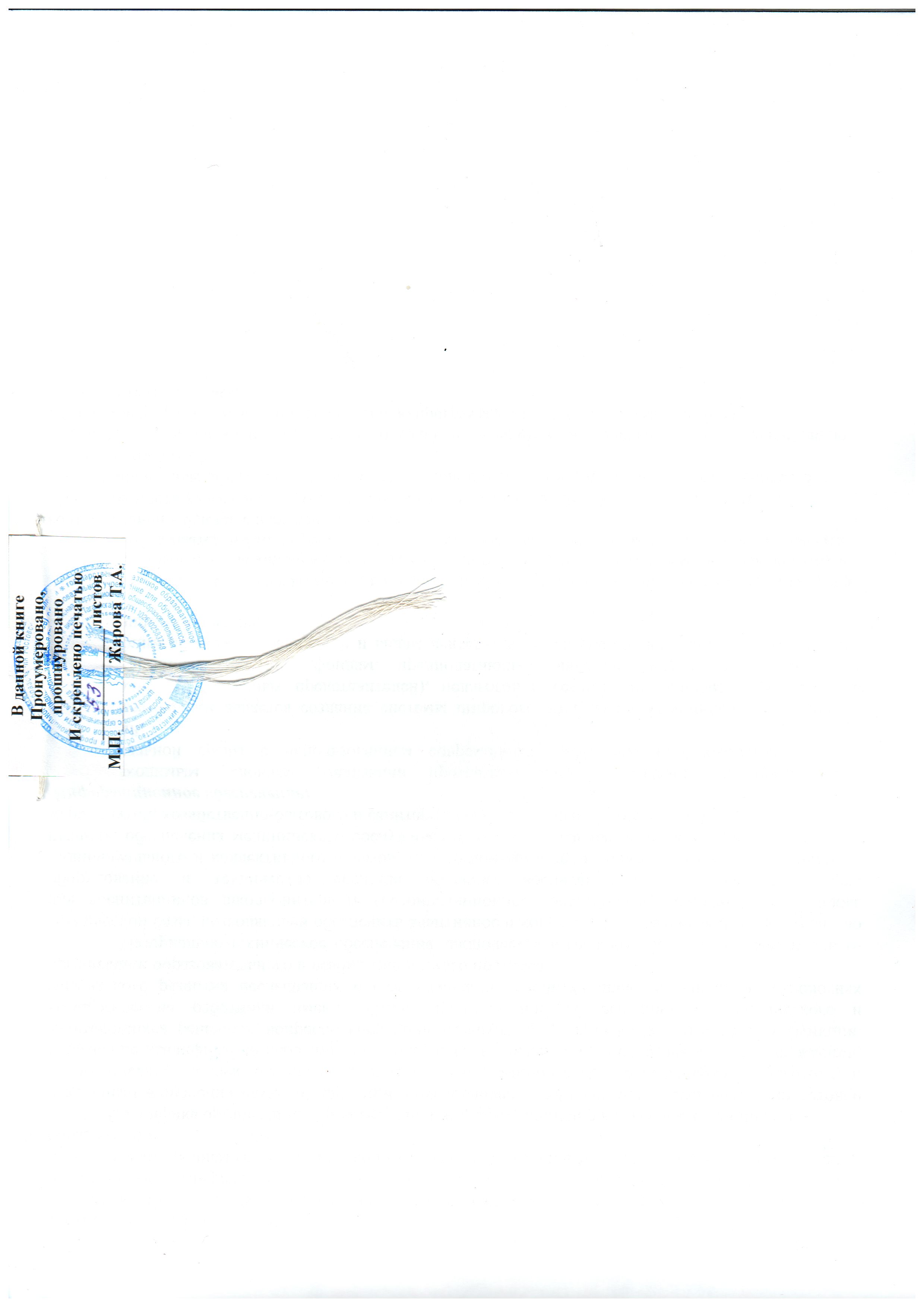 Предметные областиУчебные предметыПодготовительный   классПодготовительный   классВсегоПредметные областиУчебные предметыИнвариантная частьВариативная частьВсегоФилологияРусский язык (обучение грамоте, формирование грам.строя речи, грамматика)66ФилологияЛитературное чтение---ФилологияРазвитие речи33ФилологияПредметно-практическое обучение44Математика и информатикаМатематика44Обществознание и естествознание (окружающий мир)Окружающий мир (человек,природа,общество)11ОРКСЭОсновы религиозных культур и светской этики---ИскусствоИзобразительное искусство--Физическая культураФизкультура33ТехнологияТехнология (труд)-Часть, формируемая участниками образовательного процееса5-дневная учебная неделя000ИТОГО:ИТОГО:21021Коррекционно-развивающая область* Развитие слухового воспитятия и обучение произношению**33Коррекционно-развивающая область* Развитие слухового восприятия и обучение произношению (фронтальные занятия)11Коррекционно-развивающая область* Музыкально-ритмические занятия.11Предметные областиУчебные предметы1   класс1   классВсегоПредметные областиУчебные предметыИнвариантная частьВариативная частьВсегоФилологияРусский язык (обучение грамоте, формирование грам.строя речи, грамматика)44ФилологияЛитературное чтение44ФилологияРазвитие речи33Математика и информатикаМатематика44Обществознание и естествознание (окружающий мир)Окружающий мир (человек,природа,общество)11ОРКСЭОсновы религиозных культур и светской этикиИскусствоИзобразительное искусство11Физическая культураФизкультура33ТехнологияТехнология (труд)11Часть, формируемая участниками образовательного процееса5-дневная учебная неделя000ИТОГО:ИТОГО:21021Коррекционно-развивающая область *Развитие слухового воспитятия и обучение произношению**33Коррекционно-развивающая область *Развитие слухового восприятия и обучение произношению (фронтальные занятия)11Коррекционно-развивающая область *Музыкально-ритмические занятия.11Предметные областиУчебные предметы2  класс2  классВсегоПредметные областиУчебные предметыИнвариантная частьВариативная частьВсегоФилологияРусский язык (формирование грам.строя речи, грамматика)9110ФилологияЛитературное чтениеФилологияРазвитие речиМатематика и информатикаМатематика55Обществознание и естествознание (окружающий мир)Окружающий мир (человек,природа,общество)22ОРКСЭОсновы религиозных культур и светской этикиИскусствоИзобразительное искусство11Физическая культураФизкультура213ТехнологияТехнология (труд)22ИТОГО:ИТОГО:21223Максимальная нагрузка на учащегося при 5-ти дневной неделеМаксимальная нагрузка на учащегося при 5-ти дневной неделе21223Коррекционно-развивающая область *Развитие слухового воспитятия и обучение произношению**33Предметные областиУчебные предметы3а класс3а классВсегоПредметные областиУчебные предметыИнвариантная частьВариативная частьВсегоФилологияРусский язык (формирование грам.строя речи, грамматика)9110ФилологияЛитературное чтениеФилологияРазвитие речиМатематика и информатикаМатематика44Обществознание и естествознание (окружающий мир)Окружающий мир (человек,природа,общество)22ОРКСЭОсновы религиозных культур и светской этикиИскусствоИзобразительное искусство11Физическая культураФизкультура213ТехнологияТехнология (труд)22ИТОГО:ИТОГО:20222Максимальная нагрузка на учащегося при 5-ти дневной неделеМаксимальная нагрузка на учащегося при 5-ти дневной неделе20222Коррекционно-развивающая область *Развитие слухового воспитятия и обучение произношению**33Предметные областиУчебные предметы4  класс4  классВсегоПредметные областиУчебные предметыИнвариантная частьВариативная частьВсегоФилологияРусский язык (формирование грам.строя речи, грамматика)1212ФилологияЛитературное чтениеФилологияРазвитие речиМатематика и информатикаМатематика66Обществознание и естествознание (окружающий мир)Окружающий мир (человек,природа,общество)22ОРКСЭОсновы религиозных культур и светской этикиИскусствоИзобразительное искусство11Физическая культураФизкультура213ТехнологияТехнология (труд)22ИТОГО:ИТОГО:25126Максимальная нагрузка на учащегося при 5-ти дневной неделеМаксимальная нагрузка на учащегося при 5-ти дневной неделе25126Коррекционно-развивающая область *Развитие слухового воспитятия и обучение произношению**33Предметные областиУчебные предметы3б  класс3б  классВсегоПредметные областиУчебные предметыИнвариантная частьВариативная частьВсегоФилологияРусский язык (формирование грам.строя речи, грамматика)819ФилологияЧтениеФилологияРазвитие речиМатематика и информатикаМатематика55Обществознание и естествознание (окружающий мир)Окружающий мир (человек,природа,общество)22ОРКСЭОсновы религиозных культур и светской этикиИскусствоИзобразительное искусство11Физическая культураФизкультура213ТехнологияТехнология (труд)44ТехнологияИТОГО:ИТОГО:22224Максимальная нагрузка на учащегося при 5-ти дневной неделеМаксимальная нагрузка на учащегося при 5-ти дневной неделе22224Коррекционно-развивающая область *Развитие слухового воспитятия и обучение произношению**33Портрет выпускника начальной школывладеющий основами умения учиться, способный к организации собственной деятельности, умеющий пользоваться информационными источниками; готовый к продолжению образования на второй ступени основного общего образования; любящий свой народ, свой город – Таганрог и свою Родину; уважающий и принимающий ценности семьи и общества; обладающий основами коммуникативной культуры и развитой потребностью в словесном общении; владеющий устной и письменной словесной речью в объеме изученной тематики сообразно своим способностям, жестовой разговорной речью в рамках межличностного общения; владеющий опытом участия в конкурсах, соревнованиях и других проектах от школьного до регионального уровня; любознательный, активно и заинтересованно познающий мир; готовый самостоятельно действовать и отвечать за свои поступки перед семьей и обществом; доброжелательный, умеющий понимать собеседника, обосновывать свою позицию, высказывать свое мнение; соблюдающий правила здорового и безопасного для себя и окружающих образа            жизниПредметные областиУчебные предметы5 «А» класс5 «А» классВсегоПредметные областиУчебные предметыИнвариантная частьВариативная частьВсегоФилологияРусский язык (развитие речи)Литература1313Математика и информатикаМатематика66Естествознание Природоведение22Естествознание Физика Естествознание БиологияЕстествознание Химия Обществознание История 22ИскусствоИзобразительное искусство11Физическая культураФизкультура22ТехнологияТехнология (труд)22ИТОГО:ИТОГО:2828Максимальная нагрузка на учащегося при 5-ти дневной неделеМаксимальная нагрузка на учащегося при 5-ти дневной неделе28028Коррекционно-развивающая область *Развитие слухового воспитятия и обучение произношению**33Предметные областиУчебные предметы6 класс6 классВсегоПредметные областиУчебные предметыИнвариантная частьВариативная частьВсегоФилологияРусский язык (развитие речи)Литература1111Математика и информатикаМатематика66Естествознание География 22Естествознание Физика 22Естествознание Биология22Естествознание Химия Обществознание История 22ИскусствоИзобразительное искусство11Физическая культураФизкультура22ТехнологияТехнология (труд)22ИТОГО:ИТОГО:30030Максимальная нагрузка на учащегося при 5-ти дневной неделеМаксимальная нагрузка на учащегося при 5-ти дневной неделе3030Коррекционно-развивающая область *Развитие слухового воспитятия и обучение произношению**33Предметные областиУчебные предметы8 «Б» класс8 «Б» классВсегоПредметные областиУчебные предметыИнвариантная частьВариативная частьВсегоФилологияРусский язык (развитие речи)Литература9110Математика и информатикаМатематика66Естествознание География 22Естествознание Физика 22Естествознание Биология22Естествознание Химия 22Обществознание История 22ИскусствоИзобразительное искусствоФизическая культураФизкультура213ТехнологияТехнология (труд)22ТехнологияЧерчение 11ИТОГО:ИТОГО:30232Максимальная нагрузка на учащегося при 5-ти дневной неделеМаксимальная нагрузка на учащегося при 5-ти дневной неделе30232Коррекционно-развивающая область *Развитие слухового воспитятия и обучение произношению**22Предметные областиУчебные предметы9 класс9 классВсегоПредметные областиУчебные предметыИнвариантная частьВариативная частьВсегоФилологияРусский язык (развитие речи)Литература9110Математика и информатикаМатематика66Естествознание География 22Естествознание Физика 22Естествознание Биология22Естествознание Химия 22Обществознание История 22ИскусствоИзобразительное искусствоФизическая культураФизкультура213ТехнологияТехнология (труд)22ТехнологияЧерчение 11ИТОГО:ИТОГО:30232Максимальная нагрузка на учащегося при 5-ти дневной неделеМаксимальная нагрузка на учащегося при 5-ти дневной неделе30232Коррекционно-развивающая область *Развитие слухового воспитятия и обучение произношению**22Предметные областиУчебные предметы8 «А»  класс8 «А»  классВсегоПредметные областиУчебные предметыИнвариантная частьВариативная частьВсегоФилологияРусский язык (развитие речи)Литература1010Математика и информатикаМатематика55Естествознание География 22Естествознание Физика 22Естествознание Биология22Естествознание Химия 22Обществознание История 22ИскусствоИзобразительное искусствоФизическая культураФизкультура213Физическая культураОБЖ11ТехнологияТехнология (труд)22ТехнологияЧерчение Коррекционно-развивающая область Дополнительные коррекционные занятия11Коррекционно-развивающая область Социально бытовая ориентировка11ИТОГО:ИТОГО:32133Максимальная нагрузка на учащегося при 5-ти дневной неделеМаксимальная нагрузка на учащегося при 5-ти дневной неделе32133Коррекционно-развивающая область *Развитие слухового воспитятия и обучение произношению**33Предметные областиУчебные предметы5 «Б»  класс5 «Б»  классВсегоПредметные областиУчебные предметыИнвариантная частьВариативная частьВсегоФилологияРусский язык (развитие речи)Литература1111Математика и информатикаМатематика55Естествознание Природоведение 22Естествознание Физика Естествознание БиологияЕстествознание Химия Обществознание История ИскусствоИзобразительное искусство11Физическая культураФизкультура213Физическая культураОБЖ11ТехнологияТехнология (труд)44ТехнологияЧерчение Коррекционно-развивающая область Дополнительные коррекционные занятия22Коррекционно-развивающая область Социально бытовая ориентировка22ИТОГО:ИТОГО:30131Максимальная нагрузка на учащегося при 5-ти дневной неделеМаксимальная нагрузка на учащегося при 5-ти дневной неделе30131Коррекционно-развивающая область *Развитие слухового воспитятия и обучение произношению**33Предметные областиУчебные предметы12 класс12 классВсегоПредметные областиУчебные предметыИнвариантная частьВариативная частьВсегоФилологияРусский язык (развитие речи)Литература549Математика и информатикаМатематика628Естествознание География 11Естествознание Физика 33Естествознание Биология22Естествознание Химия 22Обществознание История 22Обществознание Обществознание2(ф)2ИскусствоИзобразительное искусствоФизическая культураФизкультура213Физическая культураОБЖТехнологияТехнология (труд)22ТехнологияОсновы информационных технологий 1(ф)1Коррекционно-развивающая область Дополнительные коррекционные занятия11(ф)2Коррекционно-развивающая область Социально бытовая ориентировкаИТОГО:ИТОГО:28937Максимальная нагрузка на учащегося при 5-ти дневной неделеМаксимальная нагрузка на учащегося при 5-ти дневной неделе28937Коррекционно-развивающая область *Развитие слухового воспитятия и обучение произношению**33